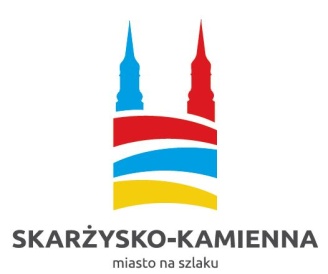 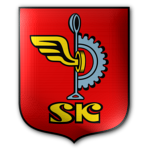 URZĄD MIASTAw Skarżysku – Kamiennej     ul. Sikorskiego 1826-110 Skarżysko – KamiennaKontakt:Biuro  Obsługi  Interesanta Numery telefonów:  +48 41 25 20 100                                                   +48 41 25 20 101Fax:                           +48 41 25 20 200          e-mail: poczta@um.skarzysko.plelekt. skrzynka podawcza ePUAP:/umskarzysko/skrytkastan na 20.02.2023 r.WYKAZ NUMERÓW TELEFONÓW W URZĘDZIE MIASTA W SKARŻYSKU-KAMIENNEJKASA URZĘDU MIASTAKASA URZĘDU MIASTAKASA URZĘDU MIASTAKASA URZĘDU MIASTAKASA URZĘDU MIASTAKASA URZĘDU MIASTAKASA URZĘDU MIASTAKASA URZĘDU MIASTAKASA URZĘDU MIASTAKASA URZĘDU MIASTAKASA URZĘDU MIASTAKASA URZĘDU MIASTAKASA URZĘDU MIASTAKASA URZĘDU MIASTALp.Lp.Lp.Imię i NazwiskoImię i NazwiskoImię i NazwiskoStanowiskoStanowiskoStanowiskotelefonpokójpokójpokójadres email1.1.1.Agnieszka SmużyńskaAgnieszka SmużyńskaAgnieszka SmużyńskaStanowisko ds. obsługi kasyStanowisko ds. obsługi kasyStanowisko ds. obsługi kasy4125 20 117007007007a.smuzynska@um.skarzysko.pl2.2.2.Dominika WiśniewskaDominika WiśniewskaDominika WiśniewskaStanowisko ds. obsługi kasyStanowisko ds. obsługi kasyStanowisko ds. obsługi kasy4125 20 117007007007d.wisniewska@um.skarzysko.plBIURO OBSŁUGI INTERESANTA  BOIBIURO OBSŁUGI INTERESANTA  BOIBIURO OBSŁUGI INTERESANTA  BOIBIURO OBSŁUGI INTERESANTA  BOIBIURO OBSŁUGI INTERESANTA  BOIBIURO OBSŁUGI INTERESANTA  BOIBIURO OBSŁUGI INTERESANTA  BOIBIURO OBSŁUGI INTERESANTA  BOIBIURO OBSŁUGI INTERESANTA  BOIBIURO OBSŁUGI INTERESANTA  BOIBIURO OBSŁUGI INTERESANTA  BOIBIURO OBSŁUGI INTERESANTA  BOIBIURO OBSŁUGI INTERESANTA  BOIBIURO OBSŁUGI INTERESANTA  BOILp.Lp.Lp.Imię i NazwiskoImię i NazwiskoImię i NazwiskoStanowiskoStanowiskoStanowiskotelefonpokójpokójpokójadres emailKatarzyna WiniarskaKatarzyna WiniarskaKatarzyna WiniarskaStanowiska ds. obsługi interesantów i kancelarii ogólnejStanowiska ds. obsługi interesantów i kancelarii ogólnejStanowiska ds. obsługi interesantów i kancelarii ogólnej4125 50 1004125 20 101017017017k.winiarska@um.skarzysko.plKarolina PawlakKarolina PawlakKarolina PawlakStanowiska ds. obsługi interesantów i kancelarii ogólnejStanowiska ds. obsługi interesantów i kancelarii ogólnejStanowiska ds. obsługi interesantów i kancelarii ogólnej4125 50 1004125 20 101017017017k.pawlak@um.skarzysko.plŁukasz JaworskiŁukasz JaworskiŁukasz JaworskiStanowiska ds. obsługi interesantów i kancelarii ogólnejStanowiska ds. obsługi interesantów i kancelarii ogólnejStanowiska ds. obsługi interesantów i kancelarii ogólnej4125 50 1004125 20 101017017017l.jaworski@um.skarzysko.plMałgorzata WłochMałgorzata WłochMałgorzata WłochGoniecGoniecGoniec4125 50 1004125 20 101017017017Wioletta  ĆwikWioletta  ĆwikWioletta  ĆwikGoniecGoniecGoniec4125 50 1004125 20 101017017017Agnieszka FranczykAgnieszka FranczykAgnieszka FranczykArchiwistaArchiwistaArchiwista4125 50 1004125 20 101017017017a.franczyk@um.skarzysko.plSEKRETARIATYSEKRETARIATYSEKRETARIATYSEKRETARIATYSEKRETARIATYSEKRETARIATYSEKRETARIATYSEKRETARIATYSEKRETARIATYSEKRETARIATYSEKRETARIATYSEKRETARIATYSEKRETARIATYSEKRETARIATYtelefon	pokójpokójpokójadres emailSekretariat Prezydenta MiastaSekretariat Prezydenta MiastaSekretariat Prezydenta MiastaSekretariat Prezydenta MiastaSekretariat Prezydenta MiastaSekretariat Prezydenta MiastaSekretariat Prezydenta MiastaSekretariat Prezydenta MiastaSekretariat Prezydenta Miasta4125 20 555128128128poczta@um.skarzysko.plSekretariat Zastępców PrezydentaSekretariat Zastępców PrezydentaSekretariat Zastępców PrezydentaSekretariat Zastępców PrezydentaSekretariat Zastępców PrezydentaSekretariat Zastępców PrezydentaSekretariat Zastępców PrezydentaSekretariat Zastępców PrezydentaSekretariat Zastępców Prezydenta4125 20 565101101101poczta@um.skarzysko.plSekretariat Skarbnik MiastaSekretariat Skarbnik MiastaSekretariat Skarbnik MiastaSekretariat Skarbnik MiastaSekretariat Skarbnik MiastaSekretariat Skarbnik MiastaSekretariat Skarbnik MiastaSekretariat Skarbnik MiastaSekretariat Skarbnik Miasta4125 20 504121121121poczta@um.skarzysko.plSekretarz Miasta - Bernard Antos Sekretarz Miasta - Bernard Antos Sekretarz Miasta - Bernard Antos Sekretarz Miasta - Bernard Antos Sekretarz Miasta - Bernard Antos Sekretarz Miasta - Bernard Antos Sekretarz Miasta - Bernard Antos Sekretarz Miasta - Bernard Antos Sekretarz Miasta - Bernard Antos 4125 20 103125125125b.antos@um.skarzysko.plBIURO RADY MIASTA   RMBIURO RADY MIASTA   RMBIURO RADY MIASTA   RMBIURO RADY MIASTA   RMBIURO RADY MIASTA   RMBIURO RADY MIASTA   RMBIURO RADY MIASTA   RMBIURO RADY MIASTA   RMBIURO RADY MIASTA   RMBIURO RADY MIASTA   RMBIURO RADY MIASTA   RMBIURO RADY MIASTA   RMBIURO RADY MIASTA   RMBIURO RADY MIASTA   RMStanowisko, Imię i Nazwisko	Stanowisko, Imię i Nazwisko	Stanowisko, Imię i Nazwisko	Stanowisko, Imię i Nazwisko	Stanowisko, Imię i Nazwisko	Stanowisko, Imię i Nazwisko	Stanowisko, Imię i Nazwisko	Stanowisko, Imię i Nazwisko	Stanowisko, Imię i Nazwisko	telefonpokójpokójpokójadres emailPrzewodniczący Rady Miasta- Leszek GolikPrzewodniczący Rady Miasta- Leszek GolikPrzewodniczący Rady Miasta- Leszek GolikPrzewodniczący Rady Miasta- Leszek GolikPrzewodniczący Rady Miasta- Leszek GolikPrzewodniczący Rady Miasta- Leszek GolikPrzewodniczący Rady Miasta- Leszek GolikPrzewodniczący Rady Miasta- Leszek GolikPrzewodniczący Rady Miasta- Leszek Golik4125 20 119127127127-Zastępca Przewodniczącego Rady Miasta - Bogusław Ciok  Zastępca Przewodniczącego Rady Miasta - Bogusław Ciok  Zastępca Przewodniczącego Rady Miasta - Bogusław Ciok  Zastępca Przewodniczącego Rady Miasta - Bogusław Ciok  Zastępca Przewodniczącego Rady Miasta - Bogusław Ciok  Zastępca Przewodniczącego Rady Miasta - Bogusław Ciok  Zastępca Przewodniczącego Rady Miasta - Bogusław Ciok  Zastępca Przewodniczącego Rady Miasta - Bogusław Ciok  Zastępca Przewodniczącego Rady Miasta - Bogusław Ciok  4125 20 119127127127-Zastępca Przewodniczącego Rady Miasta - Marek GąskaZastępca Przewodniczącego Rady Miasta - Marek GąskaZastępca Przewodniczącego Rady Miasta - Marek GąskaZastępca Przewodniczącego Rady Miasta - Marek GąskaZastępca Przewodniczącego Rady Miasta - Marek GąskaZastępca Przewodniczącego Rady Miasta - Marek GąskaZastępca Przewodniczącego Rady Miasta - Marek GąskaZastępca Przewodniczącego Rady Miasta - Marek GąskaZastępca Przewodniczącego Rady Miasta - Marek Gąska4125 20 119127127127-Agnieszka BigosAgnieszka BigosAgnieszka BigosAgnieszka BigosStanowisko ds. obsługi Rady MiastaStanowisko ds. obsługi Rady MiastaStanowisko ds. obsługi Rady MiastaStanowisko ds. obsługi Rady Miasta4125 20 120126126126a.bigos@um.skarzysko.plMonika MaksońMonika MaksońMonika MaksońMonika MaksońStanowisko ds. obsługi Rady MiastaStanowisko ds. obsługi Rady MiastaStanowisko ds. obsługi Rady MiastaStanowisko ds. obsługi Rady Miasta412520 122124124124m.makson@um.skarzysko.plBożena FigarskaBożena FigarskaBożena FigarskaBożena FigarskaStanowisko ds. obsługi Rady MiastaStanowisko ds. obsługi Rady MiastaStanowisko ds. obsługi Rady MiastaStanowisko ds. obsługi Rady Miasta412520 122124124124b.figarska@um.skarzysko.plBIURO PREZYDENTA MIASTA   BPBIURO PREZYDENTA MIASTA   BPBIURO PREZYDENTA MIASTA   BPBIURO PREZYDENTA MIASTA   BPBIURO PREZYDENTA MIASTA   BPBIURO PREZYDENTA MIASTA   BPBIURO PREZYDENTA MIASTA   BPBIURO PREZYDENTA MIASTA   BPBIURO PREZYDENTA MIASTA   BPBIURO PREZYDENTA MIASTA   BPBIURO PREZYDENTA MIASTA   BPBIURO PREZYDENTA MIASTA   BPBIURO PREZYDENTA MIASTA   BPBIURO PREZYDENTA MIASTA   BPLp.Lp.Lp.Imię i NazwiskoImię i NazwiskoStanowiskoStanowiskoStanowiskoStanowiskotelefonpokójpokójpokójadres emailIzabela SzwagierekIzabela SzwagierekKierownik Biura Prezydenta Miasta, Rzecznik PrasowyKierownik Biura Prezydenta Miasta, Rzecznik PrasowyKierownik Biura Prezydenta Miasta, Rzecznik PrasowyKierownik Biura Prezydenta Miasta, Rzecznik Prasowy4125 20 123123123123i.szwagierek@um.skarzysko.plMateusz DąbrowskiMateusz DąbrowskiStanowisko ds. komunikacji społecznej i współpracy z zagranicznejStanowisko ds. komunikacji społecznej i współpracy z zagranicznejStanowisko ds. komunikacji społecznej i współpracy z zagranicznejStanowisko ds. komunikacji społecznej i współpracy z zagranicznej4125 20 523116116116m.dabrowski@um.skarzysko.plMałgorzata MareninMałgorzata MareninStanowisko ds. równego traktowaniaStanowisko ds. równego traktowaniaStanowisko ds. równego traktowaniaStanowisko ds. równego traktowania4125 20 523116116116m.marenin@um.skarzysko.plKatarzyna DudjińskaKatarzyna DudjińskaStanowisko ds. administracyjno - organizacyjnychStanowisko ds. administracyjno - organizacyjnychStanowisko ds. administracyjno - organizacyjnychStanowisko ds. administracyjno - organizacyjnych4125 20 555128128128k.dudjinska@um.skarzysko.plEdyta DrzazgaEdyta DrzazgaStanowisko ds. administracyjno - organizacyjnychStanowisko ds. administracyjno - organizacyjnychStanowisko ds. administracyjno - organizacyjnychStanowisko ds. administracyjno - organizacyjnych4125 20 565101101101e.drzazga@um.skarzysko.plDariusz MajcherskiDariusz MajcherskiKierowcaKierowcaKierowcaKierowca-----REFERAT SPRAW SPOŁECZNO-LOKALOWYCH LOKREFERAT SPRAW SPOŁECZNO-LOKALOWYCH LOKREFERAT SPRAW SPOŁECZNO-LOKALOWYCH LOKREFERAT SPRAW SPOŁECZNO-LOKALOWYCH LOKREFERAT SPRAW SPOŁECZNO-LOKALOWYCH LOKREFERAT SPRAW SPOŁECZNO-LOKALOWYCH LOKREFERAT SPRAW SPOŁECZNO-LOKALOWYCH LOKREFERAT SPRAW SPOŁECZNO-LOKALOWYCH LOKREFERAT SPRAW SPOŁECZNO-LOKALOWYCH LOKREFERAT SPRAW SPOŁECZNO-LOKALOWYCH LOKREFERAT SPRAW SPOŁECZNO-LOKALOWYCH LOKREFERAT SPRAW SPOŁECZNO-LOKALOWYCH LOKREFERAT SPRAW SPOŁECZNO-LOKALOWYCH LOKREFERAT SPRAW SPOŁECZNO-LOKALOWYCH LOKLp.Lp.Lp.Imię i NazwiskoImię i NazwiskoStanowiskoStanowiskoStanowiskoStanowiskotelefonpokójpokójpokójadres emailGrzegorz ŚlusarczykGrzegorz ŚlusarczykKierownik Referatu Spraw Społeczno-LokalowychKierownik Referatu Spraw Społeczno-LokalowychKierownik Referatu Spraw Społeczno-LokalowychKierownik Referatu Spraw Społeczno-Lokalowych4125 20 161025025025g.slusarczyk@um.skarzysko.plEwa PasiekaEwa PasiekaPomoc administracyjnaPomoc administracyjnaPomoc administracyjnaPomoc administracyjna4125 20 160025025025e.pasieka@um.skarzysko.plKatarzyna BerusKatarzyna BerusStanowisko ds. społeczno - lokalowychStanowisko ds. społeczno - lokalowychStanowisko ds. społeczno - lokalowychStanowisko ds. społeczno - lokalowych4125 20 160025025025k.berus@um.skarzysko.plURZĄD STANU CYWILNEGO   USCURZĄD STANU CYWILNEGO   USCURZĄD STANU CYWILNEGO   USCURZĄD STANU CYWILNEGO   USCURZĄD STANU CYWILNEGO   USCURZĄD STANU CYWILNEGO   USCURZĄD STANU CYWILNEGO   USCURZĄD STANU CYWILNEGO   USCURZĄD STANU CYWILNEGO   USCURZĄD STANU CYWILNEGO   USCURZĄD STANU CYWILNEGO   USCURZĄD STANU CYWILNEGO   USCURZĄD STANU CYWILNEGO   USCURZĄD STANU CYWILNEGO   USCLp.Lp.Lp.Imię i NazwiskoImię i NazwiskoStanowiskoStanowiskoStanowiskoStanowiskotelefonpokójpokójpokójadres emailDorota ChołujDorota ChołujKierownik USCKierownik USCKierownik USCKierownik USC4125 20 143113113113d.choluj@um.skarzysko.plAnna CiokAnna CiokZastępca Kierownika USCZastępca Kierownika USCZastępca Kierownika USCZastępca Kierownika USC4125 20 144112112112an.ciok@um.skarzysko.plMarta SuligowskaMarta SuligowskaStanowisko ds. obsługi kancelaryjnejStanowisko ds. obsługi kancelaryjnejStanowisko ds. obsługi kancelaryjnejStanowisko ds. obsługi kancelaryjnej4125 20 144112112112m.suligowska@um.skarzysko.pl      4.      4.      4.Mariusz MalikMariusz MalikStanowisko ds. obsługi kancelaryjnejStanowisko ds. obsługi kancelaryjnejStanowisko ds. obsługi kancelaryjnejStanowisko ds. obsługi kancelaryjnej4125 20 143113113113m.malik@um.skarzysko.plREFERAT SPRAW OBYWATELSKICH    SOREFERAT SPRAW OBYWATELSKICH    SOREFERAT SPRAW OBYWATELSKICH    SOREFERAT SPRAW OBYWATELSKICH    SOREFERAT SPRAW OBYWATELSKICH    SOREFERAT SPRAW OBYWATELSKICH    SOREFERAT SPRAW OBYWATELSKICH    SOREFERAT SPRAW OBYWATELSKICH    SOREFERAT SPRAW OBYWATELSKICH    SOREFERAT SPRAW OBYWATELSKICH    SOREFERAT SPRAW OBYWATELSKICH    SOREFERAT SPRAW OBYWATELSKICH    SOREFERAT SPRAW OBYWATELSKICH    SOREFERAT SPRAW OBYWATELSKICH    SOLp.Lp.Lp.Imię i NazwiskoImię i NazwiskoStanowiskoStanowiskoStanowiskoStanowiskotelefonpokójpokójpokójadres emailMałgorzata Sławińska Małgorzata Sławińska Kierownik Referatu Spraw ObywatelskichKierownik Referatu Spraw ObywatelskichKierownik Referatu Spraw ObywatelskichKierownik Referatu Spraw Obywatelskich4125 20 155012012012m.slawinska@um.skarzysko.plUrszula BojekUrszula BojekStanowisko ds. ewidencji ludnościStanowisko ds. ewidencji ludnościStanowisko ds. ewidencji ludnościStanowisko ds. ewidencji ludności4125 20 157011011011u.bojek@um.skarzysko.plMichał MalinowskiMichał MalinowskiStanowisko ds. ewidencji ludnościStanowisko ds. ewidencji ludnościStanowisko ds. ewidencji ludnościStanowisko ds. ewidencji ludnościm.malinowski@um.skarzysko.plDorota SobczykDorota SobczykStanowisko ds. statystyki i współpracy z organami administracji publicznejStanowisko ds. statystyki i współpracy z organami administracji publicznejStanowisko ds. statystyki i współpracy z organami administracji publicznejStanowisko ds. statystyki i współpracy z organami administracji publicznej4125 20 156010010010d.sobczyk@um.skarzysko.plAnna Szymczyk/Marlena ZiółkowskaAnna Szymczyk/Marlena ZiółkowskaStanowisko ds. dowodów osobistychStanowisko ds. dowodów osobistychStanowisko ds. dowodów osobistychStanowisko ds. dowodów osobistych4125 20 165013013013m.ziolkowska@um.skarzysko.plAnna MiernikAnna MiernikStanowisko ds. dowodów osobistychStanowisko ds. dowodów osobistychStanowisko ds. dowodów osobistychStanowisko ds. dowodów osobistych4125 20 158013013013a.miernik@um.skarzysko.plREFERAT ZDROWIA I SPRAW SPOŁECZNYCH ZDRREFERAT ZDROWIA I SPRAW SPOŁECZNYCH ZDRREFERAT ZDROWIA I SPRAW SPOŁECZNYCH ZDRREFERAT ZDROWIA I SPRAW SPOŁECZNYCH ZDRREFERAT ZDROWIA I SPRAW SPOŁECZNYCH ZDRREFERAT ZDROWIA I SPRAW SPOŁECZNYCH ZDRREFERAT ZDROWIA I SPRAW SPOŁECZNYCH ZDRREFERAT ZDROWIA I SPRAW SPOŁECZNYCH ZDRREFERAT ZDROWIA I SPRAW SPOŁECZNYCH ZDRREFERAT ZDROWIA I SPRAW SPOŁECZNYCH ZDRREFERAT ZDROWIA I SPRAW SPOŁECZNYCH ZDRREFERAT ZDROWIA I SPRAW SPOŁECZNYCH ZDRREFERAT ZDROWIA I SPRAW SPOŁECZNYCH ZDRREFERAT ZDROWIA I SPRAW SPOŁECZNYCH ZDRLp.Lp.Lp.Imię i NazwiskoImię i NazwiskoStanowiskoStanowiskoStanowiskoStanowiskotelefonpokójpokójpokójadres emailUrszula WiśniewskaUrszula Wiśniewska Kierownik Referatu Zdrowia i Spraw Społecznych Kierownik Referatu Zdrowia i Spraw Społecznych Kierownik Referatu Zdrowia i Spraw Społecznych Kierownik Referatu Zdrowia i Spraw Społecznych4125 20 154015015015u.wisniewska@um.skarzysko.plAnna Gospodarczyk  Anna Gospodarczyk  Stanowisko ds. współpracy z organizacjami pozarządowymiStanowisko ds. współpracy z organizacjami pozarządowymiStanowisko ds. współpracy z organizacjami pozarządowymiStanowisko ds. współpracy z organizacjami pozarządowymi412520 518015015015a.gospodarczyk@um.skarzysko.plAgnieszka PerkowskaAgnieszka PerkowskaStanowisko ds. społecznychStanowisko ds. społecznychStanowisko ds. społecznychStanowisko ds. społecznych412520 518015015015a.perkowska@um.skarzysko.plPaweł ZawadzkiPaweł ZawadzkiStanowisko ds. społecznychStanowisko ds. społecznychStanowisko ds. społecznychStanowisko ds. społecznych412520 152014014014p.zawadzki@um.skarzysko.plArkadiusz KazimierczykArkadiusz KazimierczykStanowisko ds. promocji zdrowiaStanowisko ds. promocji zdrowiaStanowisko ds. promocji zdrowiaStanowisko ds. promocji zdrowia412520 118014014014a.kazimierczyk@um.skarzysko.plJustyna MaciągJustyna MaciągStanowisko ds. promocji zdrowiaStanowisko ds. promocji zdrowiaStanowisko ds. promocji zdrowiaStanowisko ds. promocji zdrowia412520 118014014014j.maciag@um.skarzysko.plAnna PomorskaAnna PomorskaStanowisko ds.  wydawania zezwoleń
na sprzedaż napojów alkoholowychStanowisko ds.  wydawania zezwoleń
na sprzedaż napojów alkoholowychStanowisko ds.  wydawania zezwoleń
na sprzedaż napojów alkoholowychStanowisko ds.  wydawania zezwoleń
na sprzedaż napojów alkoholowych412520 152014014014a.pomorska@um.skarzysko.plWYDZIAŁ GOSPODARKI NIERUCHOMOŚCIAMI GNWYDZIAŁ GOSPODARKI NIERUCHOMOŚCIAMI GNWYDZIAŁ GOSPODARKI NIERUCHOMOŚCIAMI GNWYDZIAŁ GOSPODARKI NIERUCHOMOŚCIAMI GNWYDZIAŁ GOSPODARKI NIERUCHOMOŚCIAMI GNWYDZIAŁ GOSPODARKI NIERUCHOMOŚCIAMI GNWYDZIAŁ GOSPODARKI NIERUCHOMOŚCIAMI GNWYDZIAŁ GOSPODARKI NIERUCHOMOŚCIAMI GNWYDZIAŁ GOSPODARKI NIERUCHOMOŚCIAMI GNWYDZIAŁ GOSPODARKI NIERUCHOMOŚCIAMI GNWYDZIAŁ GOSPODARKI NIERUCHOMOŚCIAMI GNWYDZIAŁ GOSPODARKI NIERUCHOMOŚCIAMI GNWYDZIAŁ GOSPODARKI NIERUCHOMOŚCIAMI GNWYDZIAŁ GOSPODARKI NIERUCHOMOŚCIAMI GNLp.Lp.Lp.Imię i NazwiskoImię i NazwiskoStanowiskoStanowiskoStanowiskoStanowiskotelefonpokójpokójpokójadres emailRoman SzapszaRoman SzapszaNaczelnik Wydziału Gospodarki NieruchomościamiNaczelnik Wydziału Gospodarki NieruchomościamiNaczelnik Wydziału Gospodarki NieruchomościamiNaczelnik Wydziału Gospodarki Nieruchomościami4125 20 580026026026r.szapsza@um.skarzysko.plREFERAT OBROTU NIERUCHOMOŚCIAMI (GN I)REFERAT OBROTU NIERUCHOMOŚCIAMI (GN I)REFERAT OBROTU NIERUCHOMOŚCIAMI (GN I)REFERAT OBROTU NIERUCHOMOŚCIAMI (GN I)REFERAT OBROTU NIERUCHOMOŚCIAMI (GN I)REFERAT OBROTU NIERUCHOMOŚCIAMI (GN I)REFERAT OBROTU NIERUCHOMOŚCIAMI (GN I)REFERAT OBROTU NIERUCHOMOŚCIAMI (GN I)REFERAT OBROTU NIERUCHOMOŚCIAMI (GN I)REFERAT OBROTU NIERUCHOMOŚCIAMI (GN I)REFERAT OBROTU NIERUCHOMOŚCIAMI (GN I)REFERAT OBROTU NIERUCHOMOŚCIAMI (GN I)REFERAT OBROTU NIERUCHOMOŚCIAMI (GN I)REFERAT OBROTU NIERUCHOMOŚCIAMI (GN I)2.2.2.Rafał TokarczykRafał TokarczykKierownik Referatu Obrotu Nieruchomościami Kierownik Referatu Obrotu Nieruchomościami Kierownik Referatu Obrotu Nieruchomościami Kierownik Referatu Obrotu Nieruchomościami 412520 179023023023r.tokarczyk@um.skarzysko.pl3.3.3.Agata CiokAgata CiokStanowisko ds. obciążania nieruchomości ograniczonymi prawami rzeczowymi i obrotu  nieruchomościamiStanowisko ds. obciążania nieruchomości ograniczonymi prawami rzeczowymi i obrotu  nieruchomościamiStanowisko ds. obciążania nieruchomości ograniczonymi prawami rzeczowymi i obrotu  nieruchomościamiStanowisko ds. obciążania nieruchomości ograniczonymi prawami rzeczowymi i obrotu  nieruchomościami412520 179023023023a.ciok@um.skarzysko.pl4.4.4.Monika StąporMonika StąporStanowisko ds. dzierżawyStanowisko ds. dzierżawyStanowisko ds. dzierżawyStanowisko ds. dzierżawy412520 183024024024m.stapor@um.skarzysko.pl5.5.5.Jerzy PlutaJerzy PlutaStanowisko ds. obrotu nieruchomościamiStanowisko ds. obrotu nieruchomościamiStanowisko ds. obrotu nieruchomościamiStanowisko ds. obrotu nieruchomościami412520 183024024024j.pluta@um.skarzysko.pl6.6.6.Aneta GajewskaAneta GajewskaStanowisko ds. użytkowania wieczystegoStanowisko ds. użytkowania wieczystegoStanowisko ds. użytkowania wieczystegoStanowisko ds. użytkowania wieczystego412520 188022022022a.gajewska@um.skarzysko.pl7.7.7.Beata NowakBeata NowakStanowisko ds. użytkowania wieczystego
i obrotu nieruchomościamiStanowisko ds. użytkowania wieczystego
i obrotu nieruchomościamiStanowisko ds. użytkowania wieczystego
i obrotu nieruchomościamiStanowisko ds. użytkowania wieczystego
i obrotu nieruchomościami412520 188022022022b.nowak@um.skarzysko.pl8.8.8.Aneta SoluchAneta SoluchStanowisko ds. obsługi kancelaryjno-administracyjnej i dzierżawyStanowisko ds. obsługi kancelaryjno-administracyjnej i dzierżawyStanowisko ds. obsługi kancelaryjno-administracyjnej i dzierżawyStanowisko ds. obsługi kancelaryjno-administracyjnej i dzierżawy4125 20 581026026026a.soluch@um.skarzysko.plREFERAT GEODEZJI, GOSPODARKI GRUNTAMI I EWIDENCJI ADRESOWEJ (GN II)REFERAT GEODEZJI, GOSPODARKI GRUNTAMI I EWIDENCJI ADRESOWEJ (GN II)REFERAT GEODEZJI, GOSPODARKI GRUNTAMI I EWIDENCJI ADRESOWEJ (GN II)REFERAT GEODEZJI, GOSPODARKI GRUNTAMI I EWIDENCJI ADRESOWEJ (GN II)REFERAT GEODEZJI, GOSPODARKI GRUNTAMI I EWIDENCJI ADRESOWEJ (GN II)REFERAT GEODEZJI, GOSPODARKI GRUNTAMI I EWIDENCJI ADRESOWEJ (GN II)REFERAT GEODEZJI, GOSPODARKI GRUNTAMI I EWIDENCJI ADRESOWEJ (GN II)REFERAT GEODEZJI, GOSPODARKI GRUNTAMI I EWIDENCJI ADRESOWEJ (GN II)REFERAT GEODEZJI, GOSPODARKI GRUNTAMI I EWIDENCJI ADRESOWEJ (GN II)REFERAT GEODEZJI, GOSPODARKI GRUNTAMI I EWIDENCJI ADRESOWEJ (GN II)REFERAT GEODEZJI, GOSPODARKI GRUNTAMI I EWIDENCJI ADRESOWEJ (GN II)REFERAT GEODEZJI, GOSPODARKI GRUNTAMI I EWIDENCJI ADRESOWEJ (GN II)REFERAT GEODEZJI, GOSPODARKI GRUNTAMI I EWIDENCJI ADRESOWEJ (GN II)REFERAT GEODEZJI, GOSPODARKI GRUNTAMI I EWIDENCJI ADRESOWEJ (GN II)9.9.9.Wioletta WojdatWioletta WojdatKierownik Referatu Geodezji, Gospodarki
i Ewidencji AdresowejKierownik Referatu Geodezji, Gospodarki
i Ewidencji AdresowejKierownik Referatu Geodezji, Gospodarki
i Ewidencji AdresowejKierownik Referatu Geodezji, Gospodarki
i Ewidencji Adresowej4125 20 181020020020w.wojdat@um.skarzysko.pl10.10.10.Celina Pasternak-BączekCelina Pasternak-BączekStanowisko ds. podziałów oraz scalania i podziału nieruchomościStanowisko ds. podziałów oraz scalania i podziału nieruchomościStanowisko ds. podziałów oraz scalania i podziału nieruchomościStanowisko ds. podziałów oraz scalania i podziału nieruchomości4125 20 181020020020c.pasternak@um.skarzysko.pl11.11.11.Roman ObaraRoman ObaraStanowisko ds. trwałego zarządu, opłat adiacenckich i renty planistycznejStanowisko ds. trwałego zarządu, opłat adiacenckich i renty planistycznejStanowisko ds. trwałego zarządu, opłat adiacenckich i renty planistycznejStanowisko ds. trwałego zarządu, opłat adiacenckich i renty planistycznej4125 20 182021021021r.obara@um.skarzysko.pl12.12.12.Monika Łazarczyk/  Bartosz WłodarczykMonika Łazarczyk/  Bartosz WłodarczykStanowisko ds. regulacji stanów prawnychStanowisko ds. regulacji stanów prawnychStanowisko ds. regulacji stanów prawnychStanowisko ds. regulacji stanów prawnych4125 20 182021021021b.włodarczyk@um.skarzysko.pl13.13.13.Marcin Suwara Marcin Suwara Stanowisko ds. podziału i rozgraniczeń nieruchomości oraz gminnego zasobu nieruchomościStanowisko ds. podziału i rozgraniczeń nieruchomości oraz gminnego zasobu nieruchomościStanowisko ds. podziału i rozgraniczeń nieruchomości oraz gminnego zasobu nieruchomościStanowisko ds. podziału i rozgraniczeń nieruchomości oraz gminnego zasobu nieruchomości4125 20 186026026026m.suwara@um.skarzysko.pl14.14.14.Iwona SupierzIwona SupierzStanowisko ds. ewidencji mienia komunalnego, nazewnictwa ulic i numeracji porządkowejStanowisko ds. ewidencji mienia komunalnego, nazewnictwa ulic i numeracji porządkowejStanowisko ds. ewidencji mienia komunalnego, nazewnictwa ulic i numeracji porządkowejStanowisko ds. ewidencji mienia komunalnego, nazewnictwa ulic i numeracji porządkowej4125 20 186026026026i.supierz@um.skarzysko.plWieloosobowe stanowisko ds. PRZEDSIĘBIORCZOŚCI I NADZORU WŁAŚCICIELSKIEGO  NWWieloosobowe stanowisko ds. PRZEDSIĘBIORCZOŚCI I NADZORU WŁAŚCICIELSKIEGO  NWWieloosobowe stanowisko ds. PRZEDSIĘBIORCZOŚCI I NADZORU WŁAŚCICIELSKIEGO  NWWieloosobowe stanowisko ds. PRZEDSIĘBIORCZOŚCI I NADZORU WŁAŚCICIELSKIEGO  NWWieloosobowe stanowisko ds. PRZEDSIĘBIORCZOŚCI I NADZORU WŁAŚCICIELSKIEGO  NWWieloosobowe stanowisko ds. PRZEDSIĘBIORCZOŚCI I NADZORU WŁAŚCICIELSKIEGO  NWWieloosobowe stanowisko ds. PRZEDSIĘBIORCZOŚCI I NADZORU WŁAŚCICIELSKIEGO  NWWieloosobowe stanowisko ds. PRZEDSIĘBIORCZOŚCI I NADZORU WŁAŚCICIELSKIEGO  NWWieloosobowe stanowisko ds. PRZEDSIĘBIORCZOŚCI I NADZORU WŁAŚCICIELSKIEGO  NWWieloosobowe stanowisko ds. PRZEDSIĘBIORCZOŚCI I NADZORU WŁAŚCICIELSKIEGO  NWWieloosobowe stanowisko ds. PRZEDSIĘBIORCZOŚCI I NADZORU WŁAŚCICIELSKIEGO  NWWieloosobowe stanowisko ds. PRZEDSIĘBIORCZOŚCI I NADZORU WŁAŚCICIELSKIEGO  NWWieloosobowe stanowisko ds. PRZEDSIĘBIORCZOŚCI I NADZORU WŁAŚCICIELSKIEGO  NWWieloosobowe stanowisko ds. PRZEDSIĘBIORCZOŚCI I NADZORU WŁAŚCICIELSKIEGO  NWLp.Lp.Lp.Imię i NazwiskoImię i NazwiskoStanowiskoStanowiskoStanowiskoStanowiskotelefonpokójpokójpokójadres emailMarzena Kowalska – Siudak Marzena Kowalska – Siudak Stanowisko ds. ewidencji działalności gospodarczej Stanowisko ds. ewidencji działalności gospodarczej Stanowisko ds. ewidencji działalności gospodarczej Stanowisko ds. ewidencji działalności gospodarczej 4125 20 124008008008m.kowalska@um.skarzysko.plRobert MachRobert MachStanowisko ds. nadzoru właścicielskiegoStanowisko ds. nadzoru właścicielskiegoStanowisko ds. nadzoru właścicielskiegoStanowisko ds. nadzoru właścicielskiego4125 20 151008008008r.mach@um.skarzysko.plZESPÓŁ INFORMATYCZNY   ZIZESPÓŁ INFORMATYCZNY   ZIZESPÓŁ INFORMATYCZNY   ZIZESPÓŁ INFORMATYCZNY   ZIZESPÓŁ INFORMATYCZNY   ZIZESPÓŁ INFORMATYCZNY   ZIZESPÓŁ INFORMATYCZNY   ZIZESPÓŁ INFORMATYCZNY   ZIZESPÓŁ INFORMATYCZNY   ZIZESPÓŁ INFORMATYCZNY   ZIZESPÓŁ INFORMATYCZNY   ZIZESPÓŁ INFORMATYCZNY   ZIZESPÓŁ INFORMATYCZNY   ZIZESPÓŁ INFORMATYCZNY   ZILp.Lp.Lp.Imię i NazwiskoImię i NazwiskoStanowiskoStanowiskoStanowiskoStanowiskotelefonpokójpokójpokójadres emailRafał CiuraRafał CiuraKierownik Zespołu InformatycznegoKierownik Zespołu InformatycznegoKierownik Zespołu InformatycznegoKierownik Zespołu Informatycznego41 25 20 514006006006r.ciura@um.skarzysko.plJacek ChrzęszczykJacek ChrzęszczykStanowisko ds. obsługi informatycznejStanowisko ds. obsługi informatycznejStanowisko ds. obsługi informatycznejStanowisko ds. obsługi informatycznej41 2520 116006006006j.chrzeszczyk@um.skarzysko.plPrzemysław LichocikPrzemysław LichocikStanowisko ds. obsługi informatycznejStanowisko ds. obsługi informatycznejStanowisko ds. obsługi informatycznejStanowisko ds. obsługi informatycznej41 2520114006006006p.lichocik@um.skarzysko.plMateusz RógMateusz RógStanowisko ds. obsługi informatycznejStanowisko ds. obsługi informatycznejStanowisko ds. obsługi informatycznejStanowisko ds. obsługi informatycznej41 2525 115005005005m.rog@um.skarzysko.plINSPEKTOR OCHRONY DANYCH   IODINSPEKTOR OCHRONY DANYCH   IODINSPEKTOR OCHRONY DANYCH   IODINSPEKTOR OCHRONY DANYCH   IODINSPEKTOR OCHRONY DANYCH   IODINSPEKTOR OCHRONY DANYCH   IODINSPEKTOR OCHRONY DANYCH   IODINSPEKTOR OCHRONY DANYCH   IODINSPEKTOR OCHRONY DANYCH   IODINSPEKTOR OCHRONY DANYCH   IODINSPEKTOR OCHRONY DANYCH   IODINSPEKTOR OCHRONY DANYCH   IODINSPEKTOR OCHRONY DANYCH   IODINSPEKTOR OCHRONY DANYCH   IODLp.Lp.Lp.Imię i NazwiskoImię i NazwiskoStanowiskoStanowiskoStanowiskoStanowiskotelefonpokójpokójpokójadres emailAgata DulembaAgata DulembaInspektor ochrony danych osobowych Inspektor ochrony danych osobowych Inspektor ochrony danych osobowych Inspektor ochrony danych osobowych 4125 20 190004004004a.dulemba@um.skarzysko.plREFERAT KADR, SZKOLEŃ I BHP   KSREFERAT KADR, SZKOLEŃ I BHP   KSREFERAT KADR, SZKOLEŃ I BHP   KSREFERAT KADR, SZKOLEŃ I BHP   KSREFERAT KADR, SZKOLEŃ I BHP   KSREFERAT KADR, SZKOLEŃ I BHP   KSREFERAT KADR, SZKOLEŃ I BHP   KSREFERAT KADR, SZKOLEŃ I BHP   KSREFERAT KADR, SZKOLEŃ I BHP   KSREFERAT KADR, SZKOLEŃ I BHP   KSREFERAT KADR, SZKOLEŃ I BHP   KSREFERAT KADR, SZKOLEŃ I BHP   KSREFERAT KADR, SZKOLEŃ I BHP   KSREFERAT KADR, SZKOLEŃ I BHP   KSLp.Lp.Lp.Imię i NazwiskoImię i NazwiskoStanowiskoStanowiskoStanowiskoStanowiskotelefonpokójpokójpokójadres emailMałgorzata StyczeńMałgorzata StyczeńKierownik Referatu Kadr, Szkoleńi BHPKierownik Referatu Kadr, Szkoleńi BHPKierownik Referatu Kadr, Szkoleńi BHPKierownik Referatu Kadr, Szkoleńi BHP4125 20 107117117117m.styczen@um.skarzysko.plElżbieta Derleta-MotykaElżbieta Derleta-MotykaStanowisko ds. pracowniczychStanowisko ds. pracowniczychStanowisko ds. pracowniczychStanowisko ds. pracowniczych4125 20 105117117117e.derleta-motyka@um.skarzysko.plKatarzyna ZającKatarzyna ZającStanowisko ds. pracowniczychStanowisko ds. pracowniczychStanowisko ds. pracowniczychStanowisko ds. pracowniczych4125 20 105117117117k.zajac@um.skarzysko.plWojciech KępasWojciech KępasInspektor BHPInspektor BHPInspektor BHPInspektor BHP4125 20 105117117117w.kepas@um.skarzysko.plZESPÓŁ OBSŁUGI PRAWNEJ   OPZESPÓŁ OBSŁUGI PRAWNEJ   OPZESPÓŁ OBSŁUGI PRAWNEJ   OPZESPÓŁ OBSŁUGI PRAWNEJ   OPZESPÓŁ OBSŁUGI PRAWNEJ   OPZESPÓŁ OBSŁUGI PRAWNEJ   OPZESPÓŁ OBSŁUGI PRAWNEJ   OPZESPÓŁ OBSŁUGI PRAWNEJ   OPZESPÓŁ OBSŁUGI PRAWNEJ   OPZESPÓŁ OBSŁUGI PRAWNEJ   OPZESPÓŁ OBSŁUGI PRAWNEJ   OPZESPÓŁ OBSŁUGI PRAWNEJ   OPZESPÓŁ OBSŁUGI PRAWNEJ   OPZESPÓŁ OBSŁUGI PRAWNEJ   OPLp.Lp.Lp.Imię i NazwiskoImię i NazwiskoImię i NazwiskoStanowiskoStanowiskoStanowiskotelefonpokójpokójpokójadres emailSebastian IskraSebastian IskraSebastian IskraRadca Prawny- Koordynator BiuraRadca Prawny- Koordynator BiuraRadca Prawny- Koordynator Biura4125 20 513118118118s.iskra@um.skarzysko.plIwona KowalskaIwona KowalskaIwona KowalskaRadca Prawny Radca Prawny Radca Prawny 4125 20 511118118118i.kowalska@um.skarzysko.plJerzy PałganJerzy PałganJerzy PałganRadca PrawnyRadca PrawnyRadca Prawny4125 20 512118118118j.palgan@um.skarzysko.plWYDZIAŁ FINANSOWY   FNWYDZIAŁ FINANSOWY   FNWYDZIAŁ FINANSOWY   FNWYDZIAŁ FINANSOWY   FNWYDZIAŁ FINANSOWY   FNWYDZIAŁ FINANSOWY   FNWYDZIAŁ FINANSOWY   FNWYDZIAŁ FINANSOWY   FNWYDZIAŁ FINANSOWY   FNWYDZIAŁ FINANSOWY   FNWYDZIAŁ FINANSOWY   FNWYDZIAŁ FINANSOWY   FNWYDZIAŁ FINANSOWY   FNWYDZIAŁ FINANSOWY   FNSkarbnik Miasta - Ewa PawełczykSkarbnik Miasta - Ewa PawełczykSkarbnik Miasta - Ewa PawełczykSkarbnik Miasta - Ewa PawełczykSkarbnik Miasta - Ewa PawełczykSkarbnik Miasta - Ewa PawełczykSkarbnik Miasta - Ewa PawełczykSkarbnik Miasta - Ewa PawełczykSkarbnik Miasta - Ewa Pawełczyk4125 20 104121121121e.pawelczyk@um.skarzysko.plREFERAT PLANOWANIA BUDŻETU I KSIĘGOWOŚCI (FN I)REFERAT PLANOWANIA BUDŻETU I KSIĘGOWOŚCI (FN I)REFERAT PLANOWANIA BUDŻETU I KSIĘGOWOŚCI (FN I)REFERAT PLANOWANIA BUDŻETU I KSIĘGOWOŚCI (FN I)REFERAT PLANOWANIA BUDŻETU I KSIĘGOWOŚCI (FN I)REFERAT PLANOWANIA BUDŻETU I KSIĘGOWOŚCI (FN I)REFERAT PLANOWANIA BUDŻETU I KSIĘGOWOŚCI (FN I)REFERAT PLANOWANIA BUDŻETU I KSIĘGOWOŚCI (FN I)REFERAT PLANOWANIA BUDŻETU I KSIĘGOWOŚCI (FN I)REFERAT PLANOWANIA BUDŻETU I KSIĘGOWOŚCI (FN I)REFERAT PLANOWANIA BUDŻETU I KSIĘGOWOŚCI (FN I)REFERAT PLANOWANIA BUDŻETU I KSIĘGOWOŚCI (FN I)REFERAT PLANOWANIA BUDŻETU I KSIĘGOWOŚCI (FN I)REFERAT PLANOWANIA BUDŻETU I KSIĘGOWOŚCI (FN I)Lp.Lp.Lp.Imię i NazwiskoImię i NazwiskoImię i NazwiskoStanowiskoStanowiskoStanowiskotelefonpokójpokójpokójadres emailElżbieta KowalikElżbieta KowalikElżbieta KowalikKierownik Referatu Planowania Budżetui KsięgowościKierownik Referatu Planowania Budżetui KsięgowościKierownik Referatu Planowania Budżetui Księgowości4125 20 133110110110e.kowalik@um.skarzysko.plMarzena Piotrowska Marzena Piotrowska Marzena Piotrowska Stanowisko ds. planowania budżetu
i sprawozdawczościStanowisko ds. planowania budżetu
i sprawozdawczościStanowisko ds. planowania budżetu
i sprawozdawczości4125 20 126107107107m.piotrowska@um.skarzysko.plAnna MalikAnna MalikAnna MalikStanowisko ds. planowania budżetu
i sprawozdawczościStanowisko ds. planowania budżetu
i sprawozdawczościStanowisko ds. planowania budżetu
i sprawozdawczości4125 20 126107107107a.malik@um.skarzysko.plTamara KartasińskaTamara KartasińskaTamara KartasińskaStanowisko ds. księgowości budżetowejStanowisko ds. księgowości budżetowejStanowisko ds. księgowości budżetowej4125 20 536120120120t.kartasinska@um.skarzysko.plAgnieszka KowalikAgnieszka KowalikAgnieszka KowalikStanowisko ds. księgowości budżetowejStanowisko ds. księgowości budżetowejStanowisko ds. księgowości budżetowej4125 20 536120120120a.kowalik@um.skarzysko.plAnna KrzysztoszekAnna KrzysztoszekAnna KrzysztoszekStanowisko ds. księgowości budżetowejStanowisko ds. księgowości budżetowejStanowisko ds. księgowości budżetowej4125 20 134111111111a.krzysztoszek@um.skarzysko.plMałgorzata KarpetaMałgorzata KarpetaMałgorzata KarpetaStanowisko ds. księgowości budżetowejStanowisko ds. księgowości budżetowejStanowisko ds. księgowości budżetowej4125 20 134111111111m.karpeta@um.skarzysko.plBożena LucimaBożena LucimaBożena LucimaPomoc administracyjnaPomoc administracyjnaPomoc administracyjna4125 20 135119119119b.lucima@um.skarzysko.plIwona SkowronIwona SkowronIwona SkowronStanowisko ds. księgowości budżetowejStanowisko ds. księgowości budżetowejStanowisko ds. księgowości budżetowej4125 20 135119119119i.skowron@um.skarzysko.plSylwia Zielińska Sylwia Zielińska Sylwia Zielińska Stanowisko ds. księgowości budżetowejStanowisko ds. księgowości budżetowejStanowisko ds. księgowości budżetowej4125 20 138119119119s.zielinska@um.skarzysko.plDagmara BłachDagmara BłachDagmara BłachStanowisko ds. księgowości budżetowejStanowisko ds. księgowości budżetowejStanowisko ds. księgowości budżetowej4125 20 585119119119d.blach@um.skarzysko.plEdyta KołomańskaEdyta KołomańskaEdyta KołomańskaStanowisko ds. księgowości budżetowejStanowisko ds. księgowości budżetowejStanowisko ds. księgowości budżetowej4125 20 585119119119e.kolomanska@um.skarzysko.plJoanna GrzelkaJoanna GrzelkaJoanna GrzelkaStanowisko ds. księgowości budżetowejStanowisko ds. księgowości budżetowejStanowisko ds. księgowości budżetowej4125 20 137109109109j.grzelka@um,skarzysko.plMałgorzata SulimaMałgorzata SulimaMałgorzata SulimaStanowisko ds. księgowości budżetowejStanowisko ds. księgowości budżetowejStanowisko ds. księgowości budżetowej4125 20 136108108108m.sulima@um.skarzysko.plAgnieszka SmużyńskaAgnieszka SmużyńskaAgnieszka SmużyńskaStanowisko ds. obsługi kasyStanowisko ds. obsługi kasyStanowisko ds. obsługi kasy4125 20 117007007007a.smuzynska@um.skarzysko.plDominika WiśniewskaDominika WiśniewskaDominika WiśniewskaStanowisko ds. obsługi kasyStanowisko ds. obsługi kasyStanowisko ds. obsługi kasy4125 20 117007007007d.wisniewska@um.skarzysko.plREFERAT PODATKÓW I OPŁAT (FNII)REFERAT PODATKÓW I OPŁAT (FNII)REFERAT PODATKÓW I OPŁAT (FNII)REFERAT PODATKÓW I OPŁAT (FNII)REFERAT PODATKÓW I OPŁAT (FNII)REFERAT PODATKÓW I OPŁAT (FNII)REFERAT PODATKÓW I OPŁAT (FNII)REFERAT PODATKÓW I OPŁAT (FNII)REFERAT PODATKÓW I OPŁAT (FNII)REFERAT PODATKÓW I OPŁAT (FNII)REFERAT PODATKÓW I OPŁAT (FNII)REFERAT PODATKÓW I OPŁAT (FNII)REFERAT PODATKÓW I OPŁAT (FNII)REFERAT PODATKÓW I OPŁAT (FNII)Lp.Lp.Lp.Imię i NazwiskoImię i NazwiskoImię i NazwiskoStanowiskoStanowiskoStanowiskotelefonpokójpokójpokójadres emailBarbara Kasprzyk Barbara Kasprzyk Barbara Kasprzyk Kierownik Referatu Podatków i OpłatKierownik Referatu Podatków i OpłatKierownik Referatu Podatków i Opłat4125 20 132105105105b.kasprzyk@um.skarzysko.plMonika AndrosiukMonika AndrosiukMonika AndrosiukPomoc administracyjnaPomoc administracyjnaPomoc administracyjna4125 20 504121121121m.androsiuk@um.skarzysko.plAnna Zachariasz Anna Zachariasz Anna Zachariasz Stanowisko ds. wymiaru podatków i opłatStanowisko ds. wymiaru podatków i opłatStanowisko ds. wymiaru podatków i opłat4125 20 125016016016a.zachariasz@um.skarzysko.plAnna Sośniak Anna Sośniak Anna Sośniak Stanowisko ds. wymiaru podatków i opłatStanowisko ds. wymiaru podatków i opłatStanowisko ds. wymiaru podatków i opłat4125 20 130102102102a.sosniak@um.skarzysko.plKarolina GodzinaKarolina GodzinaKarolina GodzinaStanowisko ds. wymiaru podatków i opłatStanowisko ds. wymiaru podatków i opłatStanowisko ds. wymiaru podatków i opłat4125 20 130102102102k.godzina@um.skarzysko.plKatarzyna FranczewskaKatarzyna FranczewskaKatarzyna FranczewskaStanowisko ds. wymiaru podatków i opłatStanowisko ds. wymiaru podatków i opłatStanowisko ds. wymiaru podatków i opłat4125 20 130102102102k.franczewska@um.skarzysko.plEwa BrzozowskaEwa BrzozowskaEwa BrzozowskaStanowisko ds. wymiaru podatków i opłatStanowisko ds. wymiaru podatków i opłatStanowisko ds. wymiaru podatków i opłat4125 20 130102102102e.brzozowska@um.skarzysko.plMaciej Wojciechowski Maciej Wojciechowski Maciej Wojciechowski Stanowisko ds. wymiaru podatków i opłatStanowisko ds. wymiaru podatków i opłatStanowisko ds. wymiaru podatków i opłat4125 20 130102102102m.wojciechowski@um.skarzysko.plJadwiga KochańskaJadwiga KochańskaJadwiga KochańskaStanowisko ds. wymiaru podatków i opłatStanowisko ds. wymiaru podatków i opłatStanowisko ds. wymiaru podatków i opłat4125 20 528002002002j.kochanska@um.skarzysko.plKrzysztof CiuraKrzysztof CiuraKrzysztof CiuraStanowisko ds. wymiaru podatków i opłatStanowisko ds. wymiaru podatków i opłatStanowisko ds. wymiaru podatków i opłat4125 20 528002002002k.ciura@um.skarzysko.plAneta Bętkowska-MajeckaAneta Bętkowska-MajeckaAneta Bętkowska-MajeckaStanowisko ds. księgowości podatków i opłatStanowisko ds. księgowości podatków i opłatStanowisko ds. księgowości podatków i opłat4125 20 141104104104a.betkowska@um.skarzysko.plMałgorzata Franczyk Małgorzata Franczyk Małgorzata Franczyk Stanowisko ds. księgowości podatków i opłatStanowisko ds. księgowości podatków i opłatStanowisko ds. księgowości podatków i opłat4125 20 141104104104m.franczyk@um.skarzysko.plUrszula TomaszewskaUrszula TomaszewskaUrszula TomaszewskaStanowisko ds. księgowości podatków i opłatStanowisko ds. księgowości podatków i opłatStanowisko ds. księgowości podatków i opłat4125 20 141104104104u.tomaszewska@um.skarzysko.plEwa SyposzEwa SyposzEwa SyposzStanowisko ds. księgowości podatków i opłatStanowisko ds. księgowości podatków i opłatStanowisko ds. księgowości podatków i opłat4125 20 131106106106e.syposz@um.skarzysko.plAgata Dąbrowa Agata Dąbrowa Agata Dąbrowa Stanowisko ds. księgowości podatków i opłatStanowisko ds. księgowości podatków i opłatStanowisko ds. księgowości podatków i opłat4125 20 131106106106a.dabrowa@um.skarzysko.plDorota BilnyDorota BilnyDorota BilnyStanowisko ds. księgowości podatków i opłatStanowisko ds. księgowości podatków i opłatStanowisko ds. księgowości podatków i opłat4125 20 131106106106d.bilny@um.skarzysko.plAneta ZawadzkaAneta ZawadzkaAneta ZawadzkaStanowisko ds. wymiaru podatków i opłatStanowisko ds. wymiaru podatków i opłatStanowisko ds. wymiaru podatków i opłat412520 139009009009a.zawadzka@um.skarzysko.plBarbara SykułaBarbara SykułaBarbara SykułaPomoc administracyjnaPomoc administracyjnaPomoc administracyjna412520 139009009009b.sykula@um.skarzysko.plObsługa interesantów w sprawie podatków i opłatObsługa interesantów w sprawie podatków i opłatObsługa interesantów w sprawie podatków i opłatObsługa interesantów w sprawie podatków i opłatObsługa interesantów w sprawie podatków i opłatObsługa interesantów w sprawie podatków i opłatObsługa interesantów w sprawie podatków i opłatObsługa interesantów w sprawie podatków i opłatObsługa interesantów w sprawie podatków i opłat412520 139009009009REFERAT KSIĘGOWOŚCI CZYNSZÓW (FN III)REFERAT KSIĘGOWOŚCI CZYNSZÓW (FN III)REFERAT KSIĘGOWOŚCI CZYNSZÓW (FN III)REFERAT KSIĘGOWOŚCI CZYNSZÓW (FN III)REFERAT KSIĘGOWOŚCI CZYNSZÓW (FN III)REFERAT KSIĘGOWOŚCI CZYNSZÓW (FN III)REFERAT KSIĘGOWOŚCI CZYNSZÓW (FN III)REFERAT KSIĘGOWOŚCI CZYNSZÓW (FN III)REFERAT KSIĘGOWOŚCI CZYNSZÓW (FN III)REFERAT KSIĘGOWOŚCI CZYNSZÓW (FN III)REFERAT KSIĘGOWOŚCI CZYNSZÓW (FN III)REFERAT KSIĘGOWOŚCI CZYNSZÓW (FN III)REFERAT KSIĘGOWOŚCI CZYNSZÓW (FN III)REFERAT KSIĘGOWOŚCI CZYNSZÓW (FN III)Lp.Lp.Lp.Imię i NazwiskoImię i NazwiskoImię i NazwiskoStanowiskoStanowiskoStanowiskotelefonpokójpokójpokójadres emailSeweryn BrzozaSeweryn BrzozaSeweryn BrzozaKierownik Referatu Księgowości Czynszów Kierownik Referatu Księgowości Czynszów Kierownik Referatu Księgowości Czynszów 4125 20 535003003003s.brzoza@um.skarzysko.plKarolina StopaKarolina StopaKarolina StopaStanowisko ds. księgowości budżetowejStanowisko ds. księgowości budżetowejStanowisko ds. księgowości budżetowej4125 20 534001001001k.stopa@um.skarzysko.plMichał GrzesikMichał GrzesikMichał GrzesikStanowisko ds. księgowości budżetowejStanowisko ds. księgowości budżetowejStanowisko ds. księgowości budżetowej4125 20 534001001001m.grzesik@um.skarzysko.pl4.4.4.Beata DziewitBeata DziewitBeata DziewitStanowisko ds. księgowości budżetowejStanowisko ds. księgowości budżetowejStanowisko ds. księgowości budżetowej4125 20 534001001001b.dziewit@um.skarzysko.pl5.5.5.Renata RegułaRenata RegułaRenata RegułaStanowisko ds. księgowości budżetowejStanowisko ds. księgowości budżetowejStanowisko ds. księgowości budżetowej4125 20 537001001001r.regula@um.skarzysko.pl6.6.6.Karolina AdamczykKarolina AdamczykKarolina AdamczykStanowisko ds. księgowości budżetowejStanowisko ds. księgowości budżetowejStanowisko ds. księgowości budżetowej4125 20 537001001001k.adamczyk@um.skarzysko.plWYDZIAŁ EDUKACJI, KULTURY, SPORTU I PROMOCJI   EDUWYDZIAŁ EDUKACJI, KULTURY, SPORTU I PROMOCJI   EDUWYDZIAŁ EDUKACJI, KULTURY, SPORTU I PROMOCJI   EDUWYDZIAŁ EDUKACJI, KULTURY, SPORTU I PROMOCJI   EDUWYDZIAŁ EDUKACJI, KULTURY, SPORTU I PROMOCJI   EDUWYDZIAŁ EDUKACJI, KULTURY, SPORTU I PROMOCJI   EDUWYDZIAŁ EDUKACJI, KULTURY, SPORTU I PROMOCJI   EDUWYDZIAŁ EDUKACJI, KULTURY, SPORTU I PROMOCJI   EDUWYDZIAŁ EDUKACJI, KULTURY, SPORTU I PROMOCJI   EDUWYDZIAŁ EDUKACJI, KULTURY, SPORTU I PROMOCJI   EDUWYDZIAŁ EDUKACJI, KULTURY, SPORTU I PROMOCJI   EDUWYDZIAŁ EDUKACJI, KULTURY, SPORTU I PROMOCJI   EDUWYDZIAŁ EDUKACJI, KULTURY, SPORTU I PROMOCJI   EDUWYDZIAŁ EDUKACJI, KULTURY, SPORTU I PROMOCJI   EDULp.Lp.Lp.Imię i NazwiskoImię i NazwiskoImię i NazwiskoStanowiskoStanowiskoStanowiskotelefonpokójpokójpokójadres emailAneta Ferencz  Aneta Ferencz  Aneta Ferencz  Naczelnik Wydziału Edukacji, Kultury, Sportu i PromocjiNaczelnik Wydziału Edukacji, Kultury, Sportu i PromocjiNaczelnik Wydziału Edukacji, Kultury, Sportu i Promocji4125 20 162214214214a.ferencz@um.skarzysko.plMonika ŁuckiewiczMonika ŁuckiewiczMonika ŁuckiewiczStanowisko ds. organizacyjno-kadrowychStanowisko ds. organizacyjno-kadrowychStanowisko ds. organizacyjno-kadrowych4125 20 163215215215m.luckiewicz@um.skarzysko.plKatarzyna PacakKatarzyna PacakKatarzyna PacakStanowisko ds. finansowo-księgowychStanowisko ds. finansowo-księgowychStanowisko ds. finansowo-księgowych4125 20 164216216216k.pacak@um.skarzysko.plKatarzyna Górlicka/ Justyna AdamusKatarzyna Górlicka/ Justyna AdamusKatarzyna Górlicka/ Justyna AdamusStanowisko ds. finansowo-księgowychStanowisko ds. finansowo-księgowychStanowisko ds. finansowo-księgowych4125 20 164216216216j.adamus@um.skarzysko.plAnna BorowiecAnna BorowiecAnna BorowiecStanowisko ds. profilaktyki szkolnej, sportu
w mieście i promocjiStanowisko ds. profilaktyki szkolnej, sportu
w mieście i promocjiStanowisko ds. profilaktyki szkolnej, sportu
w mieście i promocji4125 20 166213213213a.borowiec@um.skarzysko.plAlicja SorbianAlicja SorbianAlicja SorbianStanowisko ds. stypendiów szkolnych, programów edukacyjnych, sportu i promocjiStanowisko ds. stypendiów szkolnych, programów edukacyjnych, sportu i promocjiStanowisko ds. stypendiów szkolnych, programów edukacyjnych, sportu i promocji4125 20 166213213213a.sorbian@um.skarzysko.plWieloosobowe stanowisko ds. AUDYTU I KONTROLI   KAWieloosobowe stanowisko ds. AUDYTU I KONTROLI   KAWieloosobowe stanowisko ds. AUDYTU I KONTROLI   KAWieloosobowe stanowisko ds. AUDYTU I KONTROLI   KAWieloosobowe stanowisko ds. AUDYTU I KONTROLI   KAWieloosobowe stanowisko ds. AUDYTU I KONTROLI   KAWieloosobowe stanowisko ds. AUDYTU I KONTROLI   KAWieloosobowe stanowisko ds. AUDYTU I KONTROLI   KAWieloosobowe stanowisko ds. AUDYTU I KONTROLI   KAWieloosobowe stanowisko ds. AUDYTU I KONTROLI   KAWieloosobowe stanowisko ds. AUDYTU I KONTROLI   KAWieloosobowe stanowisko ds. AUDYTU I KONTROLI   KAWieloosobowe stanowisko ds. AUDYTU I KONTROLI   KAWieloosobowe stanowisko ds. AUDYTU I KONTROLI   KALp.Lp.Lp.Imię i NazwiskoImię i NazwiskoImię i NazwiskoStanowiskoStanowiskoStanowiskotelefonpokójpokójpokójadres emailEdyta SzczerbaEdyta SzczerbaEdyta SzczerbaStanowisko ds. kontroli wewnętrznejStanowisko ds. kontroli wewnętrznejStanowisko ds. kontroli wewnętrznej4125 20 149211211211e.szczerba@um.skarzysko.plWYDZIAŁ DRÓG I TRANSPORTU WDTWYDZIAŁ DRÓG I TRANSPORTU WDTWYDZIAŁ DRÓG I TRANSPORTU WDTWYDZIAŁ DRÓG I TRANSPORTU WDTWYDZIAŁ DRÓG I TRANSPORTU WDTWYDZIAŁ DRÓG I TRANSPORTU WDTWYDZIAŁ DRÓG I TRANSPORTU WDTWYDZIAŁ DRÓG I TRANSPORTU WDTWYDZIAŁ DRÓG I TRANSPORTU WDTWYDZIAŁ DRÓG I TRANSPORTU WDTWYDZIAŁ DRÓG I TRANSPORTU WDTWYDZIAŁ DRÓG I TRANSPORTU WDTWYDZIAŁ DRÓG I TRANSPORTU WDTWYDZIAŁ DRÓG I TRANSPORTU WDTLp.Lp.Lp.Imię i NazwiskoImię i NazwiskoImię i NazwiskoStanowiskoStanowiskoStanowiskotelefonpokójpokójpokójadres emailZygmunt Żebrowski Zygmunt Żebrowski Zygmunt Żebrowski Naczelnik Wydziału Dróg i TransportuNaczelnik Wydziału Dróg i TransportuNaczelnik Wydziału Dróg i Transportu4125 20 173232232232z.zebrowski@um.skarzysko.plMarcin SiedlakMarcin SiedlakMarcin SiedlakStanowisko ds. regulacji stanów prawnychStanowisko ds. regulacji stanów prawnychStanowisko ds. regulacji stanów prawnych4125 20 175202202202m.siedlak@um.skarzysko.plREFERAT TRANSPORTU (WDT I)REFERAT TRANSPORTU (WDT I)REFERAT TRANSPORTU (WDT I)REFERAT TRANSPORTU (WDT I)REFERAT TRANSPORTU (WDT I)REFERAT TRANSPORTU (WDT I)REFERAT TRANSPORTU (WDT I)REFERAT TRANSPORTU (WDT I)REFERAT TRANSPORTU (WDT I)REFERAT TRANSPORTU (WDT I)REFERAT TRANSPORTU (WDT I)REFERAT TRANSPORTU (WDT I)REFERAT TRANSPORTU (WDT I)REFERAT TRANSPORTU (WDT I)Lp.Lp.Lp.Imię i NazwiskoImię i NazwiskoImię i NazwiskoStanowiskoStanowiskoStanowiskotelefonpokójpokójpokójadres emailAnna CedroAnna CedroAnna CedroKierownik Referatu Transportu i Komunalnej Infrastruktury DrogowejKierownik Referatu Transportu i Komunalnej Infrastruktury DrogowejKierownik Referatu Transportu i Komunalnej Infrastruktury Drogowej4125 20 147230230230a.cedro@um.skarzysko.plAngelika BrzozaAngelika BrzozaAngelika BrzozaStanowisko ds. transportuStanowisko ds. transportuStanowisko ds. transportu4125 20 127231231231a.brzoza@um.skarzysko.plKarolina JedynakKarolina JedynakKarolina JedynakStanowisko ds. transportuStanowisko ds. transportuStanowisko ds. transportu4125 20 127231231231k.jedynak@um.skarzysko.plREFERAT DRÓG (WDT II)REFERAT DRÓG (WDT II)REFERAT DRÓG (WDT II)REFERAT DRÓG (WDT II)REFERAT DRÓG (WDT II)REFERAT DRÓG (WDT II)REFERAT DRÓG (WDT II)REFERAT DRÓG (WDT II)REFERAT DRÓG (WDT II)REFERAT DRÓG (WDT II)REFERAT DRÓG (WDT II)REFERAT DRÓG (WDT II)REFERAT DRÓG (WDT II)REFERAT DRÓG (WDT II)Lp.Lp.Lp.Imię i NazwiskoImię i NazwiskoImię i NazwiskoStanowiskoStanowiskoStanowiskotelefonpokójpokójpokójadres emailKatarzyna ZagulskaKatarzyna ZagulskaKatarzyna ZagulskaKierownik Referatu DrógKierownik Referatu DrógKierownik Referatu Dróg4125 20 194203203203k.zagulska@um.skarzysko.plWiesława WitkowskaWiesława WitkowskaWiesława WitkowskaStanowisko ds. dróg gminnychStanowisko ds. dróg gminnychStanowisko ds. dróg gminnych4125 20 194203203203w.witkowska@um.skarzysko.plJacek Gos Jacek Gos Jacek Gos Stanowisko ds. dróg gminnychStanowisko ds. dróg gminnychStanowisko ds. dróg gminnych4125 20 175202202202j.gos@um.skarzysko.plMariusz PająkMariusz PająkMariusz PająkStanowisko ds. dróg gminnychStanowisko ds. dróg gminnychStanowisko ds. dróg gminnych4125 20 175202202202m.pajak@um.skarzysko.plSonia BorowiecSonia BorowiecSonia BorowiecStanowisko ds. utrzymania komunalnej infrastruktury drogowej i budżetuStanowisko ds. utrzymania komunalnej infrastruktury drogowej i budżetuStanowisko ds. utrzymania komunalnej infrastruktury drogowej i budżetu4125 20 177204204204s.borowiec@um.skarzysko.plRenata MuratRenata MuratRenata MuratStanowisko ds. utrzymania komunalnej infrastruktury drogowejStanowisko ds. utrzymania komunalnej infrastruktury drogowejStanowisko ds. utrzymania komunalnej infrastruktury drogowej4125 20 174204204204r.murat@um.skarzysko.plAlina BanaśAlina BanaśAlina BanaśStanowisko ds. utrzymania komunalnej infrastruktury drogowejStanowisko ds. utrzymania komunalnej infrastruktury drogowejStanowisko ds. utrzymania komunalnej infrastruktury drogowej4125 20 174204204204a.banas@um.skarzysko.plWYDZIAL ROZWOJU I PLANOWANIA PRZESTRZENNEGO WRPPWYDZIAL ROZWOJU I PLANOWANIA PRZESTRZENNEGO WRPPWYDZIAL ROZWOJU I PLANOWANIA PRZESTRZENNEGO WRPPWYDZIAL ROZWOJU I PLANOWANIA PRZESTRZENNEGO WRPPWYDZIAL ROZWOJU I PLANOWANIA PRZESTRZENNEGO WRPPWYDZIAL ROZWOJU I PLANOWANIA PRZESTRZENNEGO WRPPWYDZIAL ROZWOJU I PLANOWANIA PRZESTRZENNEGO WRPPWYDZIAL ROZWOJU I PLANOWANIA PRZESTRZENNEGO WRPPWYDZIAL ROZWOJU I PLANOWANIA PRZESTRZENNEGO WRPPWYDZIAL ROZWOJU I PLANOWANIA PRZESTRZENNEGO WRPPWYDZIAL ROZWOJU I PLANOWANIA PRZESTRZENNEGO WRPPWYDZIAL ROZWOJU I PLANOWANIA PRZESTRZENNEGO WRPPWYDZIAL ROZWOJU I PLANOWANIA PRZESTRZENNEGO WRPPWYDZIAL ROZWOJU I PLANOWANIA PRZESTRZENNEGO WRPPLp.Lp.Lp.Imię i NazwiskoImię i NazwiskoImię i NazwiskoStanowiskoStanowiskoStanowiskotelefonpokójpokójpokójadres emailMonika KociaMonika KociaMonika KociaNaczelnik Wydziału Rozwoju i Planowania PrzestrzennegoNaczelnik Wydziału Rozwoju i Planowania PrzestrzennegoNaczelnik Wydziału Rozwoju i Planowania Przestrzennego4125 20 187207207207m.kocia@um.skarzysko.plZbigniew UngierZbigniew UngierZbigniew UngierStanowisko ds. inwestycjiStanowisko ds. inwestycjiStanowisko ds. inwestycji4125 20 187207207207z.ungier@um.skarzysko.plIlona FranczykIlona FranczykIlona FranczykStanowisko ds. inwestycjiStanowisko ds. inwestycjiStanowisko ds. inwestycji4125 20 520206206206i.franczyk@um.skarzysko.plKsawery KrupaKsawery KrupaKsawery KrupaStanowisko ds. inwestycjiStanowisko ds. inwestycjiStanowisko ds. inwestycji4125 20 520206206206k.krupa@um.skarzysko.plAgata PolitAgata PolitAgata PolitStanowisko ds. inwestycji i rewitalizacjiStanowisko ds. inwestycji i rewitalizacjiStanowisko ds. inwestycji i rewitalizacji4125 20 522227227227Monika GruszczyńskaMonika GruszczyńskaMonika GruszczyńskaStanowisko ds. pozyskiwania funduszy zewnętrznychStanowisko ds. pozyskiwania funduszy zewnętrznychStanowisko ds. pozyskiwania funduszy zewnętrznych4125 20 522227227227m.gruszczynska@um.skarzysko.plUrszula ZugajUrszula ZugajUrszula ZugajStanowisko ds. pozyskiwania funduszy zewnętrznychStanowisko ds. pozyskiwania funduszy zewnętrznychStanowisko ds. pozyskiwania funduszy zewnętrznych4125 20 522227227227u.zugaj@um.skarzysko.plREFERAT PLANOWANIA PRZESTRZENNEGO (WRPPI)REFERAT PLANOWANIA PRZESTRZENNEGO (WRPPI)REFERAT PLANOWANIA PRZESTRZENNEGO (WRPPI)REFERAT PLANOWANIA PRZESTRZENNEGO (WRPPI)REFERAT PLANOWANIA PRZESTRZENNEGO (WRPPI)REFERAT PLANOWANIA PRZESTRZENNEGO (WRPPI)REFERAT PLANOWANIA PRZESTRZENNEGO (WRPPI)REFERAT PLANOWANIA PRZESTRZENNEGO (WRPPI)REFERAT PLANOWANIA PRZESTRZENNEGO (WRPPI)REFERAT PLANOWANIA PRZESTRZENNEGO (WRPPI)REFERAT PLANOWANIA PRZESTRZENNEGO (WRPPI)REFERAT PLANOWANIA PRZESTRZENNEGO (WRPPI)REFERAT PLANOWANIA PRZESTRZENNEGO (WRPPI)REFERAT PLANOWANIA PRZESTRZENNEGO (WRPPI)Lp.Lp.Lp.Imię i NazwiskoImię i NazwiskoImię i NazwiskoStanowiskoStanowiskoStanowiskotelefonpokójpokójpokójadres emailIwona ChmielewskaIwona ChmielewskaIwona ChmielewskaKierownik Referatu Planowania PrzestrzennegoKierownik Referatu Planowania PrzestrzennegoKierownik Referatu Planowania Przestrzennego4125 20 167229229229i.chmielewska@um.skarzysko.plAdrianna WacińskaAdrianna WacińskaAdrianna WacińskaStanowisko ds. planowania przestrzennegoStanowisko ds. planowania przestrzennegoStanowisko ds. planowania przestrzennego4125 20 521228228228a.wacinska@um.skarzysko.plMarzena WachowiczMarzena WachowiczMarzena WachowiczStanowisko ds. urbanistykiStanowisko ds. urbanistykiStanowisko ds. urbanistyki4125 20 521228228228m.wachowicz@um.skarzysko.plSebastian NegaSebastian NegaSebastian NegaStanowisko ds. planowania przestrzennegoStanowisko ds. planowania przestrzennegoStanowisko ds. planowania przestrzennego4125 20 169205205205s.nega@um.skarzysko.plMateusz PrzygodzkiMateusz PrzygodzkiMateusz PrzygodzkiStanowisko ds. urbanistykiStanowisko ds. urbanistykiStanowisko ds. urbanistyki4125 20 169205205205m.przygodzki@um.skarzysko.pl     6.     6.     6.Bartłomiej MirkowskiBartłomiej MirkowskiBartłomiej MirkowskiStanowisko ds. obsługi kancelaryjno-administracyjnejStanowisko ds. obsługi kancelaryjno-administracyjnejStanowisko ds. obsługi kancelaryjno-administracyjnej4125 20 169205205205BIURO BEZPIECZEŃSTWA I ZARZĄDZANIA KRYZYSOWEGO BZKBIURO BEZPIECZEŃSTWA I ZARZĄDZANIA KRYZYSOWEGO BZKBIURO BEZPIECZEŃSTWA I ZARZĄDZANIA KRYZYSOWEGO BZKBIURO BEZPIECZEŃSTWA I ZARZĄDZANIA KRYZYSOWEGO BZKBIURO BEZPIECZEŃSTWA I ZARZĄDZANIA KRYZYSOWEGO BZKBIURO BEZPIECZEŃSTWA I ZARZĄDZANIA KRYZYSOWEGO BZKBIURO BEZPIECZEŃSTWA I ZARZĄDZANIA KRYZYSOWEGO BZKBIURO BEZPIECZEŃSTWA I ZARZĄDZANIA KRYZYSOWEGO BZKBIURO BEZPIECZEŃSTWA I ZARZĄDZANIA KRYZYSOWEGO BZKBIURO BEZPIECZEŃSTWA I ZARZĄDZANIA KRYZYSOWEGO BZKBIURO BEZPIECZEŃSTWA I ZARZĄDZANIA KRYZYSOWEGO BZKBIURO BEZPIECZEŃSTWA I ZARZĄDZANIA KRYZYSOWEGO BZKBIURO BEZPIECZEŃSTWA I ZARZĄDZANIA KRYZYSOWEGO BZKBIURO BEZPIECZEŃSTWA I ZARZĄDZANIA KRYZYSOWEGO BZKLp.Lp.Lp.Imię i NazwiskoImię i NazwiskoImię i NazwiskoStanowiskoStanowiskoStanowiskotelefonpokójpokójpokójadres emailMarcin Jaworski-KowalczykMarcin Jaworski-KowalczykMarcin Jaworski-KowalczykKierownik Biura Bezpieczeństwa i Zarządzania Kryzysowego Kierownik Biura Bezpieczeństwa i Zarządzania Kryzysowego Kierownik Biura Bezpieczeństwa i Zarządzania Kryzysowego 4125 20 112Siedziba Biura znajduje się w budynku COI ul. Legionów 122,pokój 206Siedziba Biura znajduje się w budynku COI ul. Legionów 122,pokój 206Siedziba Biura znajduje się w budynku COI ul. Legionów 122,pokój 206m.jaworski-kowalczyk@um.skarzysko.plTomasz KrólTomasz KrólTomasz KrólStanowisko ds. zarządzania kryzysowego,Pełnomocnik ds. ochrony informacji niejawnych (ION)Stanowisko ds. zarządzania kryzysowego,Pełnomocnik ds. ochrony informacji niejawnych (ION)Stanowisko ds. zarządzania kryzysowego,Pełnomocnik ds. ochrony informacji niejawnych (ION)4125 20 112Siedziba Biura znajduje się w budynku COI ul. Legionów 122,pokój 206Siedziba Biura znajduje się w budynku COI ul. Legionów 122,pokój 206Siedziba Biura znajduje się w budynku COI ul. Legionów 122,pokój 206t.krol@um.skarzysko.plGrzegorz MatyniaGrzegorz MatyniaGrzegorz MatyniaStanowisko ds. obronnychStanowisko ds. obronnychStanowisko ds. obronnych4125 20 112Siedziba Biura znajduje się w budynku COI ul. Legionów 122,pokój 206Siedziba Biura znajduje się w budynku COI ul. Legionów 122,pokój 206Siedziba Biura znajduje się w budynku COI ul. Legionów 122,pokój 206g.matynia@um.skarzysko.plMariusz MatlaMariusz MatlaMariusz MatlaStanowiska ds. bezpieczeństwaStanowiska ds. bezpieczeństwaStanowiska ds. bezpieczeństwa4125 20 197018018018patrol@um.skarzysko.plRafał MoskalRafał MoskalRafał MoskalStanowiska ds. bezpieczeństwaStanowiska ds. bezpieczeństwaStanowiska ds. bezpieczeństwa4125 20 197018018018patrol@um.skarzysko.plSebastian PolewczykSebastian PolewczykSebastian PolewczykStanowiska ds. bezpieczeństwaStanowiska ds. bezpieczeństwaStanowiska ds. bezpieczeństwa4125 20 197018018018patrol@um.skarzysko.plRafał PrzynarowskiRafał PrzynarowskiRafał PrzynarowskiStanowiska ds. bezpieczeństwaStanowiska ds. bezpieczeństwaStanowiska ds. bezpieczeństwa4125 20 197018018018patrol@um.skarzysko.plAleksandra DziewitAleksandra DziewitAleksandra DziewitStanowisko ds. bezpieczeństwaStanowisko ds. bezpieczeństwaStanowisko ds. bezpieczeństwa4125 20 193---monitoring@um.skarzysko.plMichał HawliczekMichał HawliczekMichał HawliczekStanowisko ds. bezpieczeństwaStanowisko ds. bezpieczeństwaStanowisko ds. bezpieczeństwa4125 20 193---monitoring@um.skarzysko.plAgnieszka MarcinkowskaAgnieszka MarcinkowskaAgnieszka MarcinkowskaStanowisko ds. bezpieczeństwaStanowisko ds. bezpieczeństwaStanowisko ds. bezpieczeństwa4125 20 193---monitoring@um.skarzysko.plDariusz PisarekDariusz PisarekDariusz PisarekStanowisko ds. bezpieczeństwaStanowisko ds. bezpieczeństwaStanowisko ds. bezpieczeństwa4125 20 193---monitoring@um.skarzysko.plBartłomiej PolakBartłomiej PolakBartłomiej PolakStanowisko ds. bezpieczeństwaStanowisko ds. bezpieczeństwaStanowisko ds. bezpieczeństwa4125 20 193---monitoring@um.skarzysko.plMilena WójtowiczMilena WójtowiczMilena WójtowiczStanowisko ds. bezpieczeństwaStanowisko ds. bezpieczeństwaStanowisko ds. bezpieczeństwa4125 20 193---monitoring@um.skarzysko.plWYDZIAŁ GOSPODARKI KOMUNALNEJ I OCHRONY ŚRODOWISKA GKOŚWYDZIAŁ GOSPODARKI KOMUNALNEJ I OCHRONY ŚRODOWISKA GKOŚWYDZIAŁ GOSPODARKI KOMUNALNEJ I OCHRONY ŚRODOWISKA GKOŚWYDZIAŁ GOSPODARKI KOMUNALNEJ I OCHRONY ŚRODOWISKA GKOŚWYDZIAŁ GOSPODARKI KOMUNALNEJ I OCHRONY ŚRODOWISKA GKOŚWYDZIAŁ GOSPODARKI KOMUNALNEJ I OCHRONY ŚRODOWISKA GKOŚWYDZIAŁ GOSPODARKI KOMUNALNEJ I OCHRONY ŚRODOWISKA GKOŚWYDZIAŁ GOSPODARKI KOMUNALNEJ I OCHRONY ŚRODOWISKA GKOŚWYDZIAŁ GOSPODARKI KOMUNALNEJ I OCHRONY ŚRODOWISKA GKOŚWYDZIAŁ GOSPODARKI KOMUNALNEJ I OCHRONY ŚRODOWISKA GKOŚWYDZIAŁ GOSPODARKI KOMUNALNEJ I OCHRONY ŚRODOWISKA GKOŚWYDZIAŁ GOSPODARKI KOMUNALNEJ I OCHRONY ŚRODOWISKA GKOŚWYDZIAŁ GOSPODARKI KOMUNALNEJ I OCHRONY ŚRODOWISKA GKOŚWYDZIAŁ GOSPODARKI KOMUNALNEJ I OCHRONY ŚRODOWISKA GKOŚLp.Lp.Lp.Imię i NazwiskoImię i NazwiskoImię i NazwiskoStanowiskoStanowiskoStanowiskotelefonpokójpokójpokójadres emailMonika KuśmierczykMonika KuśmierczykMonika KuśmierczykNaczelnik Wydziału Gospodarki Komunalnej
i Ochrony ŚrodowiskaNaczelnik Wydziału Gospodarki Komunalnej
i Ochrony ŚrodowiskaNaczelnik Wydziału Gospodarki Komunalnej
i Ochrony Środowiska4125 20 530224224224m.kusmierczyk@um.skarzysko.plDorota SobczakDorota SobczakDorota SobczakStanowisko ds. obsługi kancelaryjno-administracyjnejStanowisko ds. obsługi kancelaryjno-administracyjnejStanowisko ds. obsługi kancelaryjno-administracyjnej4125 20 533225225225REFERAT GOSPODARKI KOMUNALNEJ (GKOŚ I)REFERAT GOSPODARKI KOMUNALNEJ (GKOŚ I)REFERAT GOSPODARKI KOMUNALNEJ (GKOŚ I)REFERAT GOSPODARKI KOMUNALNEJ (GKOŚ I)REFERAT GOSPODARKI KOMUNALNEJ (GKOŚ I)REFERAT GOSPODARKI KOMUNALNEJ (GKOŚ I)REFERAT GOSPODARKI KOMUNALNEJ (GKOŚ I)REFERAT GOSPODARKI KOMUNALNEJ (GKOŚ I)REFERAT GOSPODARKI KOMUNALNEJ (GKOŚ I)REFERAT GOSPODARKI KOMUNALNEJ (GKOŚ I)REFERAT GOSPODARKI KOMUNALNEJ (GKOŚ I)REFERAT GOSPODARKI KOMUNALNEJ (GKOŚ I)REFERAT GOSPODARKI KOMUNALNEJ (GKOŚ I)REFERAT GOSPODARKI KOMUNALNEJ (GKOŚ I)Lp.Lp.Lp.Imię i NazwiskoImię i NazwiskoImię i NazwiskoStanowiskoStanowiskoStanowiskotelefonpokójpokójpokójadres emailAgnieszka BoyAgnieszka BoyAgnieszka BoyKierownika Referatu Gospodarki Komunalnej Kierownika Referatu Gospodarki Komunalnej Kierownika Referatu Gospodarki Komunalnej 4125 20 195221221221a.boy@um.skarzysko.plIzabela SzwankeIzabela SzwankeIzabela SzwankeStanowisko ds. komunalnychStanowisko ds. komunalnychStanowisko ds. komunalnych4125 20 148220 220 220 i.szwanke@um.skarzysko.plMarzena GlijerMarzena GlijerMarzena GlijerStanowisko ds. komunalnychStanowisko ds. komunalnychStanowisko ds. komunalnych4125 20 148220 220 220 m.glijer@um.skarzysko.plKatarzyna PiorunKatarzyna PiorunKatarzyna PiorunStanowisko ds. komunalnychStanowisko ds. komunalnychStanowisko ds. komunalnych4125 20 146210210210k.piorun@um.skarzysko.plAgnieszka ParszewskaAgnieszka ParszewskaAgnieszka ParszewskaStanowisko ds. komunalnychStanowisko ds. komunalnychStanowisko ds. komunalnych4125 20 146210210210a.parszewska@um.skarzysko.plCezary KuzaCezary KuzaCezary KuzaStanowisko ds. komunalnychStanowisko ds. komunalnychStanowisko ds. komunalnych4125 20 176210210210c.kuza@um.skarzysko.plMonika KopećMonika KopećMonika KopećOgrodnik MiejskiOgrodnik MiejskiOgrodnik Miejski4125 20 176210210210m.kopec@um.skarzysko.plAndrzej Persona Andrzej Persona Andrzej Persona Robotnik gospodarczyRobotnik gospodarczyRobotnik gospodarczy-221221221Krzysztof KowalczykKrzysztof KowalczykKrzysztof KowalczykRobotnik gospodarczyRobotnik gospodarczyRobotnik gospodarczy-220220220REFERAT GOSPODARKI ODPADAMI I OCHRONY ŚRODOWISKA (GKOŚII)REFERAT GOSPODARKI ODPADAMI I OCHRONY ŚRODOWISKA (GKOŚII)REFERAT GOSPODARKI ODPADAMI I OCHRONY ŚRODOWISKA (GKOŚII)REFERAT GOSPODARKI ODPADAMI I OCHRONY ŚRODOWISKA (GKOŚII)REFERAT GOSPODARKI ODPADAMI I OCHRONY ŚRODOWISKA (GKOŚII)REFERAT GOSPODARKI ODPADAMI I OCHRONY ŚRODOWISKA (GKOŚII)REFERAT GOSPODARKI ODPADAMI I OCHRONY ŚRODOWISKA (GKOŚII)REFERAT GOSPODARKI ODPADAMI I OCHRONY ŚRODOWISKA (GKOŚII)REFERAT GOSPODARKI ODPADAMI I OCHRONY ŚRODOWISKA (GKOŚII)REFERAT GOSPODARKI ODPADAMI I OCHRONY ŚRODOWISKA (GKOŚII)REFERAT GOSPODARKI ODPADAMI I OCHRONY ŚRODOWISKA (GKOŚII)REFERAT GOSPODARKI ODPADAMI I OCHRONY ŚRODOWISKA (GKOŚII)REFERAT GOSPODARKI ODPADAMI I OCHRONY ŚRODOWISKA (GKOŚII)REFERAT GOSPODARKI ODPADAMI I OCHRONY ŚRODOWISKA (GKOŚII)Lp.Lp.Imię i NazwiskoImię i NazwiskoImię i NazwiskoStanowiskoStanowiskoStanowiskoStanowiskotelefonpokójpokójpokójadres emailMichał SzusterMichał SzusterMichał SzusterKierownik Referatu Gospodarki Odpadami i Ochrony ŚrodowiskaKierownik Referatu Gospodarki Odpadami i Ochrony ŚrodowiskaKierownik Referatu Gospodarki Odpadami i Ochrony ŚrodowiskaKierownik Referatu Gospodarki Odpadami i Ochrony Środowiska4125 20 171217217217m.szuster@um.skarzysko.plMałgorzata KowalikMałgorzata KowalikMałgorzata KowalikStanowisko ds. gospodarki odpadamiStanowisko ds. gospodarki odpadamiStanowisko ds. gospodarki odpadamiStanowisko ds. gospodarki odpadami41 25 20 128217217217m.kowalik@um.skarzysko.plBeata GrzybowskaBeata GrzybowskaBeata GrzybowskaStanowisko ds. gospodarki odpadamiStanowisko ds. gospodarki odpadamiStanowisko ds. gospodarki odpadamiStanowisko ds. gospodarki odpadami41 25 20 128217217217b.grzybowska@um.skarzysko.plGrzegorz LedwójcikGrzegorz LedwójcikGrzegorz LedwójcikStanowisko ds. ochrony środowiska i leśnictwaStanowisko ds. ochrony środowiska i leśnictwaStanowisko ds. ochrony środowiska i leśnictwaStanowisko ds. ochrony środowiska i leśnictwa4125 20 168226226226g.ledwojcik@um.skarzysko.plMonika WronaMonika WronaMonika WronaStanowisko ds. ochrony środowiskaStanowisko ds. ochrony środowiskaStanowisko ds. ochrony środowiskaStanowisko ds. ochrony środowiska4125 20 168226226226m.wrona@um.skarzysko.plPiotr BarańskiPiotr BarańskiPiotr BarańskiStanowisko ds. gospodarki odpadamiStanowisko ds. gospodarki odpadamiStanowisko ds. gospodarki odpadamiStanowisko ds. gospodarki odpadami4125 20 185219219219p.baranski@um.skarzysko.plMartyna KruzelMartyna KruzelMartyna KruzelStanowisko ds. ochrony środowiskaStanowisko ds. ochrony środowiskaStanowisko ds. ochrony środowiskaStanowisko ds. ochrony środowiska4125 20 185219219219m.kruzel@um.skarzysko.plKatarzyna Kasińska Katarzyna Kasińska Katarzyna Kasińska Stanowisko ds. ochrony środowiska(wnioski o zakup preferencyjnego paliwa stałego)Stanowisko ds. ochrony środowiska(wnioski o zakup preferencyjnego paliwa stałego)Stanowisko ds. ochrony środowiska(wnioski o zakup preferencyjnego paliwa stałego)Stanowisko ds. ochrony środowiska(wnioski o zakup preferencyjnego paliwa stałego)4125 20 170218218218k.kasinska@um.skarzysko.plNina Karczewska -SłabekNina Karczewska -SłabekNina Karczewska -SłabekStanowisko ds. ochrony środowiska(wnioski o zakup preferencyjnego paliwa stałego)Stanowisko ds. ochrony środowiska(wnioski o zakup preferencyjnego paliwa stałego)Stanowisko ds. ochrony środowiska(wnioski o zakup preferencyjnego paliwa stałego)Stanowisko ds. ochrony środowiska(wnioski o zakup preferencyjnego paliwa stałego)4125 20 170218218218n.karczewska@um.skarzysko.plREFERAT ZARZĄDZANIA I ADMINISTROWANIA NIERUCHOMOŚCIAMI (GKOŚIII)REFERAT ZARZĄDZANIA I ADMINISTROWANIA NIERUCHOMOŚCIAMI (GKOŚIII)REFERAT ZARZĄDZANIA I ADMINISTROWANIA NIERUCHOMOŚCIAMI (GKOŚIII)REFERAT ZARZĄDZANIA I ADMINISTROWANIA NIERUCHOMOŚCIAMI (GKOŚIII)REFERAT ZARZĄDZANIA I ADMINISTROWANIA NIERUCHOMOŚCIAMI (GKOŚIII)REFERAT ZARZĄDZANIA I ADMINISTROWANIA NIERUCHOMOŚCIAMI (GKOŚIII)REFERAT ZARZĄDZANIA I ADMINISTROWANIA NIERUCHOMOŚCIAMI (GKOŚIII)REFERAT ZARZĄDZANIA I ADMINISTROWANIA NIERUCHOMOŚCIAMI (GKOŚIII)REFERAT ZARZĄDZANIA I ADMINISTROWANIA NIERUCHOMOŚCIAMI (GKOŚIII)REFERAT ZARZĄDZANIA I ADMINISTROWANIA NIERUCHOMOŚCIAMI (GKOŚIII)REFERAT ZARZĄDZANIA I ADMINISTROWANIA NIERUCHOMOŚCIAMI (GKOŚIII)REFERAT ZARZĄDZANIA I ADMINISTROWANIA NIERUCHOMOŚCIAMI (GKOŚIII)REFERAT ZARZĄDZANIA I ADMINISTROWANIA NIERUCHOMOŚCIAMI (GKOŚIII)REFERAT ZARZĄDZANIA I ADMINISTROWANIA NIERUCHOMOŚCIAMI (GKOŚIII)Lp.Lp.Lp.Imię i NazwiskoImię i NazwiskoImię i NazwiskoStanowiskoStanowiskoStanowiskotelefonpokójpokójpokójadres emailJustyna NasiadekJustyna NasiadekJustyna NasiadekKierownik Referatu Zarządzania i Administrowania NieruchomościamiKierownik Referatu Zarządzania i Administrowania NieruchomościamiKierownik Referatu Zarządzania i Administrowania Nieruchomościami4125 20 532222222222j.nasiadek@um.skarzysko.plMałgorzata KsiążekMałgorzata KsiążekMałgorzata KsiążekStanowisko ds. obsługi administracyjnejStanowisko ds. obsługi administracyjnejStanowisko ds. obsługi administracyjnej4125 20 532222222222m.ksiazek@um.skarzysko.plKlaudia KrzysztofekKlaudia KrzysztofekKlaudia KrzysztofekStanowisko ds. obsługi administracyjnejStanowisko ds. obsługi administracyjnejStanowisko ds. obsługi administracyjnej4125 20 531223223223k.krzysztofek@um.skarzysko.plWojciech NobisWojciech NobisWojciech NobisStanowisko ds. obsługi technicznejStanowisko ds. obsługi technicznejStanowisko ds. obsługi technicznej4125 20 531223223223w.nobis@um.skarzysko.plMateusz MagnuszewskiMateusz MagnuszewskiMateusz MagnuszewskiStanowisko ds. czynszów i rozliczeńStanowisko ds. czynszów i rozliczeńStanowisko ds. czynszów i rozliczeń41 2520 533225225225m.magnuszewski@um.skarzysko.plAneta WolskaAneta WolskaAneta WolskaStanowisko ds. czynszów i rozliczeńStanowisko ds. czynszów i rozliczeńStanowisko ds. czynszów i rozliczeń41 2520 533225225225a.wolska@um.skarzysko.plTomasz Witek Tomasz Witek Tomasz Witek Stanowisko ds. poboru opłaty targowejStanowisko ds. poboru opłaty targowejStanowisko ds. poboru opłaty targowej-225225225Mariusz WolskiMariusz WolskiMariusz WolskiStanowisko ds. poboru opłaty targowejStanowisko ds. poboru opłaty targowejStanowisko ds. poboru opłaty targowej-225225225	WYDZIAŁ ORGANIZACYJNY OR	WYDZIAŁ ORGANIZACYJNY OR	WYDZIAŁ ORGANIZACYJNY OR	WYDZIAŁ ORGANIZACYJNY OR	WYDZIAŁ ORGANIZACYJNY OR	WYDZIAŁ ORGANIZACYJNY OR	WYDZIAŁ ORGANIZACYJNY OR	WYDZIAŁ ORGANIZACYJNY OR	WYDZIAŁ ORGANIZACYJNY OR	WYDZIAŁ ORGANIZACYJNY OR	WYDZIAŁ ORGANIZACYJNY OR	WYDZIAŁ ORGANIZACYJNY OR	WYDZIAŁ ORGANIZACYJNY OR	WYDZIAŁ ORGANIZACYJNY ORLp.Imię i NazwiskoImię i NazwiskoImię i NazwiskoStanowiskoStanowiskoStanowiskoStanowiskotelefontelefontelefonpokójadres emailadres emailAgnieszka MikołajczykAgnieszka MikołajczykAgnieszka MikołajczykNaczelnik Wydziału OrganizacyjnegoNaczelnik Wydziału OrganizacyjnegoNaczelnik Wydziału OrganizacyjnegoNaczelnik Wydziału Organizacyjnego4125 20 1504125 20 1504125 20 150208a.mikolajczyk@um.skarzysko.pla.mikolajczyk@um.skarzysko.plAnna PietrzykAnna PietrzykAnna PietrzykStanowisko ds. organizacyjnychStanowisko ds. organizacyjnychStanowisko ds. organizacyjnychStanowisko ds. organizacyjnych412520 153412520 153412520 153208a.pietrzyk@um.skarzysko.pla.pietrzyk@um.skarzysko.plAgnieszka Jarosińska-SasalAgnieszka Jarosińska-SasalAgnieszka Jarosińska-SasalStanowisko ds. organizacyjnychStanowisko ds. organizacyjnychStanowisko ds. organizacyjnychStanowisko ds. organizacyjnych4125 20 1064125 20 1064125 20 106209a.jarosinska@um.skarzysko.pla.jarosinska@um.skarzysko.plREFERAT ADMINISTRACYJNO-GOSPODARCZY (ORI)REFERAT ADMINISTRACYJNO-GOSPODARCZY (ORI)REFERAT ADMINISTRACYJNO-GOSPODARCZY (ORI)REFERAT ADMINISTRACYJNO-GOSPODARCZY (ORI)REFERAT ADMINISTRACYJNO-GOSPODARCZY (ORI)REFERAT ADMINISTRACYJNO-GOSPODARCZY (ORI)REFERAT ADMINISTRACYJNO-GOSPODARCZY (ORI)REFERAT ADMINISTRACYJNO-GOSPODARCZY (ORI)REFERAT ADMINISTRACYJNO-GOSPODARCZY (ORI)REFERAT ADMINISTRACYJNO-GOSPODARCZY (ORI)REFERAT ADMINISTRACYJNO-GOSPODARCZY (ORI)REFERAT ADMINISTRACYJNO-GOSPODARCZY (ORI)REFERAT ADMINISTRACYJNO-GOSPODARCZY (ORI)REFERAT ADMINISTRACYJNO-GOSPODARCZY (ORI)Lp.Imię i NazwiskoImię i NazwiskoImię i NazwiskoStanowiskoStanowiskoStanowiskoStanowiskotelefontelefontelefonpokójadres emailadres emailRyszard KaletaRyszard KaletaRyszard KaletaKierownik Referatu Administracyjno -Gospodarczego Kierownik Referatu Administracyjno -Gospodarczego Kierownik Referatu Administracyjno -Gospodarczego Kierownik Referatu Administracyjno -Gospodarczego 4125 20 1094125 20 1094125 20 109208r.kaleta@um.skarzysko.plr.kaleta@um.skarzysko.plRenata ŚwitekRenata ŚwitekRenata ŚwitekStanowisko ds. administracyjnychStanowisko ds. administracyjnychStanowisko ds. administracyjnychStanowisko ds. administracyjnych4125 20 1104125 20 1104125 20 110209r.switek@um.skarzysko.plr.switek@um.skarzysko.plMarek SłońMarek SłońMarek SłońKonserwatorKonserwatorKonserwatorKonserwator----Artur SkrzyńskiArtur SkrzyńskiArtur SkrzyńskiRobotnik gospodarczyRobotnik gospodarczyRobotnik gospodarczyRobotnik gospodarczy----Krzysztof TarkaKrzysztof TarkaKrzysztof TarkaRobotnik gospodarczyRobotnik gospodarczyRobotnik gospodarczyRobotnik gospodarczy----Małgorzata GruszkiewiczMałgorzata GruszkiewiczMałgorzata GruszkiewiczRobotnik gospodarczyRobotnik gospodarczyRobotnik gospodarczyRobotnik gospodarczy----Anna SzwedAnna SzwedAnna SzwedRobotnik gospodarczyRobotnik gospodarczyRobotnik gospodarczyRobotnik gospodarczy----Barbara RzeszowskaBarbara RzeszowskaBarbara RzeszowskaRobotnik gospodarczyRobotnik gospodarczyRobotnik gospodarczyRobotnik gospodarczy----Jolanta BarszczJolanta BarszczJolanta BarszczRobotnik gospodarczyRobotnik gospodarczyRobotnik gospodarczyRobotnik gospodarczy----Wieloosobowe stanowisko ds. ZAMÓWIEŃ PUBLICZNYCH (ZP)Wieloosobowe stanowisko ds. ZAMÓWIEŃ PUBLICZNYCH (ZP)Wieloosobowe stanowisko ds. ZAMÓWIEŃ PUBLICZNYCH (ZP)Wieloosobowe stanowisko ds. ZAMÓWIEŃ PUBLICZNYCH (ZP)Wieloosobowe stanowisko ds. ZAMÓWIEŃ PUBLICZNYCH (ZP)Wieloosobowe stanowisko ds. ZAMÓWIEŃ PUBLICZNYCH (ZP)Wieloosobowe stanowisko ds. ZAMÓWIEŃ PUBLICZNYCH (ZP)Wieloosobowe stanowisko ds. ZAMÓWIEŃ PUBLICZNYCH (ZP)Wieloosobowe stanowisko ds. ZAMÓWIEŃ PUBLICZNYCH (ZP)Wieloosobowe stanowisko ds. ZAMÓWIEŃ PUBLICZNYCH (ZP)Wieloosobowe stanowisko ds. ZAMÓWIEŃ PUBLICZNYCH (ZP)Wieloosobowe stanowisko ds. ZAMÓWIEŃ PUBLICZNYCH (ZP)Wieloosobowe stanowisko ds. ZAMÓWIEŃ PUBLICZNYCH (ZP)Wieloosobowe stanowisko ds. ZAMÓWIEŃ PUBLICZNYCH (ZP)Lp.Imię i NazwiskoImię i NazwiskoImię i NazwiskoStanowiskoStanowiskoStanowiskoStanowiskotelefontelefontelefonpokójadres emailadres emailEdyta Zawidczak Edyta Zawidczak Edyta Zawidczak Stanowisko ds. zamówień publicznychStanowisko ds. zamówień publicznychStanowisko ds. zamówień publicznychStanowisko ds. zamówień publicznych4125 20 1894125 20 1894125 20 189115e.zawidczak@um.skarzysko.ple.zawidczak@um.skarzysko.plAnna SzumielewiczAnna SzumielewiczAnna SzumielewiczStanowisko ds. zamówień publicznychStanowisko ds. zamówień publicznychStanowisko ds. zamówień publicznychStanowisko ds. zamówień publicznych4125 20 1894125 20 1894125 20 189115a.szumielewicz@um.skarzysko.pla.szumielewicz@um.skarzysko.pl